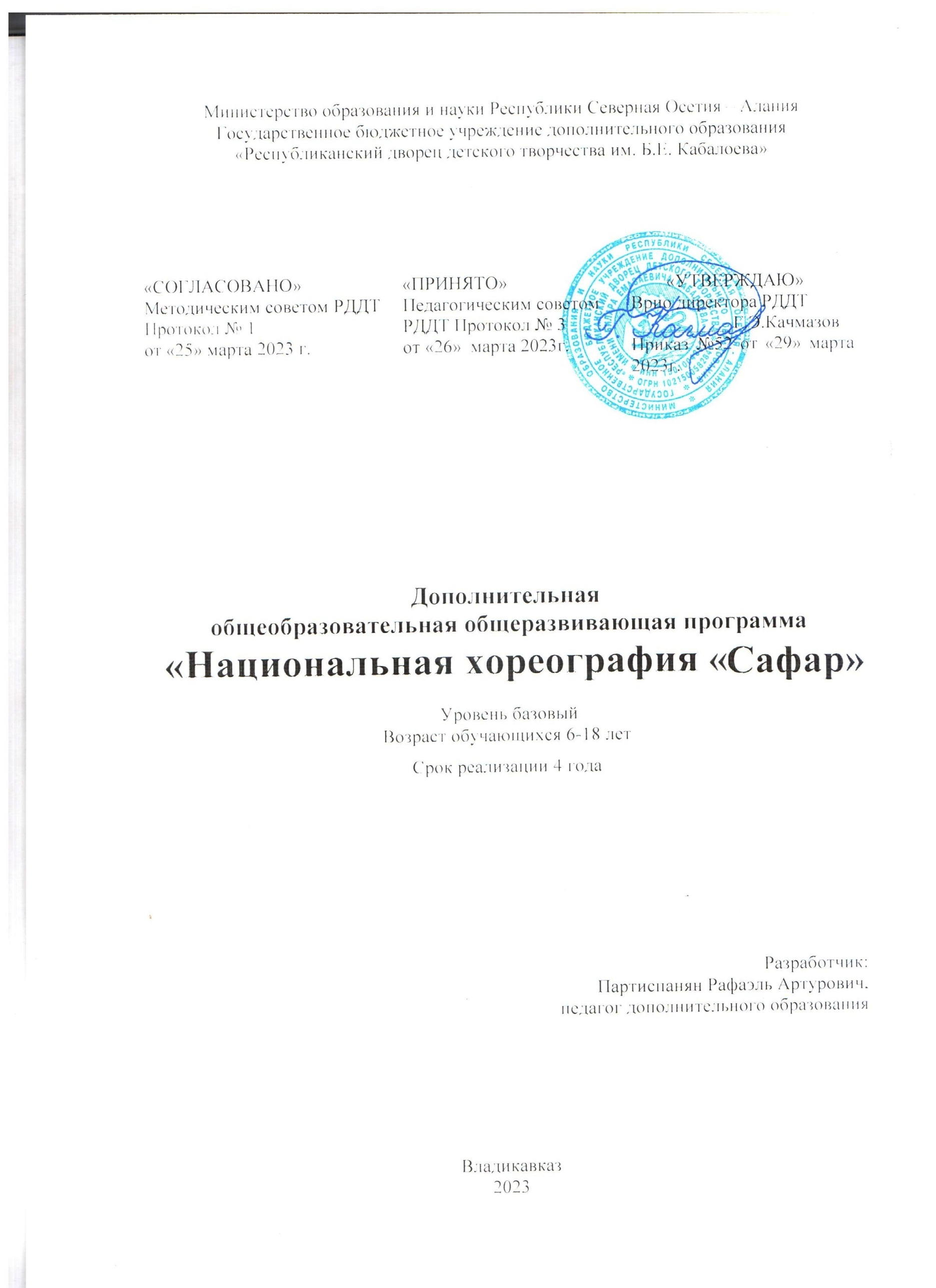 СОДЕРЖАНИЕI. Паспорт программы	3II. Пояснительная записка	5III. Содержание дополнительной общеобразовательной Программы	10Учебный план 1 года обучения………………………………………………..10Учебный план 2 года обучения……………………………………………….12Учебный план 3 года обучения………………………………………………..15Учебный план 4 года обучения………………………………………………..19IV. Планируемые результаты реализации Программы	25V. Формы контроля и оценочные материалы	28VI. Методические материалы	32VII. Условия реализации Программы	39VIII. Календарный учебный график на учебный год	40 IX Рабочая программа воспитания	59Список литературы	65Приложения …………………………………………………………….………..69Паспорт программыII. Пояснительная запискаДети должны жить в мире красоты,игры, сказки, музыки, танца, рисунка,фантазии, творчестваВ.А.Сухомлинский.Народный танец, вобравший в себя многовековой опыт человеческой деятельности, выступает как мощное средство воспитания подрастающего поколения, приобщения ребенка к истокам национальной культуры, формирования нравственных и творческих качеств личности.Танец, как основа хореографического искусства, заключает в себе огромные возможности воздействия на ребенка. Танцевальное искусство в современное время становится одним из самых действенных факторов формирования гармонически развитой, духовно богатой личности. Благодаря систематическим занятиям хореографией воспитание детей приобретает общую эстетическую и танцевальную культуру, а развитие танцевальных и музыкальных способностей помогает более тонкому восприятию профессионального хореографического искусства.На занятиях хореографией дети развивают слуховую, зрительную, мышечную память, учатся благородным манерам. Дети познают многообразие танца: классического, народного, бального, современного и др.Одним из древнейших видов народного творчества является танец. Посредством его, народ передавал свои мысли, чувства, характер, настроение, отношение к жизни. Вся история танца того или иного народа была связана с его бытом, обычаями, культурой, традициями, образом жизни, географическим расположением.В нем отражается современное понимание действительности средствами издавна сложившегося танцевального языка, доступного, понятного народу, любимого им. Танец в жизни народа всегда занимал почетное место, выражая самые различные переживания. Танец обрядовый, танец ритуальный, танец стариков, танец женский и мужской, бытовые этюды - их много у народов Кавказа и, в каждом из них - жизнь народа, его радости, печали, доблесть и героизм, философия и этика, любовь и ненависть, трудолюбие и народная педагогика. Дополнительная общеобразовательная общеразвивающая программа «Сафар» имеет художественную направленность и ориентирована на поддержку вековых традиций самобытной кавказской культуры. Проблема сохранения и развития народного танцевальной культуры всегда имела приоритетное значение для сохранения национальных художественно-культурных традиций, строится с учётом психолого-педагогических требований направленных на развитие творческих способностей ребёнка в области познания искусства танца. Приобщение к искусству национальной хореографии помогает не только познакомиться и научиться элементам классического и народно-характерного танца, но и с обычаями, обрядами, с историей национального костюма, образами народного творчества, музыкальной культурой. Воспитательная функция программы направлена на сохранение народных корней, культуры, традиций, способствует укреплению и развитию любви к малой родине, тем самым формируя нравственные устои. Дополнительная общеобразовательная общеразвивающая программа «Национальная хореография «Сафар», направлена на приобретение умений и навыков, необходимых для исполнительства хореографических композиций, сохранение и укрепление здоровья обучающихся, а также на развитие навыков общения в коллективе, социальную адаптацию.Актуальность программы. На современном этапе развития хореографического искусства, интерес к народному танцу и фольклору заметно снизился, возникла необходимость развития этого жанра, чтобы дети почувствовали интерес к народному танцу. Данная программа формирует целостную, духовно - нравственную, гармонично - развитую личность, сохраняет и развивает национально-культурные традиции, пробуждает мотивацию к занятиям народным танцем, раскрывает индивидуальные творческие способности, развивает творческую инициативу, дети приобщаются к концертным выступлениям, что способствует положительной самооценке, а главное - сохраняет и укрепляет здоровье.Данная программа соответствует условиям дополнительного образования, так как в основу положено формирование творческой личности в современных условиях. Обращение к национальному духовному наследию, которое предполагает знакомство с лучшими образцами народной культуры, изучению и пропаганде музыкального фольклора Осетии и народов Кавказа.Программа является актуальной и востребованной в современном обществе.Отличительные особенности программыПрограмма отличается большим разнообразием тем. Основное внимание уделяется кавказским танцам, истории и традициям народов Кавказа.Отличительные особенности программы в том, что в основу программы положено формирование творческой личности в современных условиях. Обращение к национальному духовному наследию, которое предполагает знакомство с лучшими образцами народной культуры, изучению и пропаганде музыкального фольклора народов Кавказа. Весь музыкальный материал, представленный в данной программе, составлен по годам обучения. Практически каждый педагог сможет найти в них то, что поможет ему повысить качество работы, выйти на новый качественный уровень педагогического творчества, выстроить для детей индивидуальные образовательные маршруты и, как результат, достичь максимального для себя уровня развития на определенном этапе.Новизна программы заключается в том, что ее содержание построено с учетом национальных традиций, танцевального творчества, дающим возможность почувствовать свою национальную принадлежность, одновременно ассимилируя образную сущность танцевальной культуры других народов.Для каждого года обучения создан индивидуальный подход, учитываются возрастные особенности детей. Педагогическая целесообразность. Танец и музыкально - ритмическая деятельность, сегодня необходимо рассматривать не просто как метод музыкального и танцевального воспитания, а как вид творческой деятельности в широком понимании, как часть общечеловеческой культуры, педагогический метод нравственно-коммуникативного воспитания, а также форму решения валеологических проблем, как вид досуга, отдыха и развлечения. Одной из важнейших задач учебно - воспитательного процесса данной программы является организация двигательного режима детей, который обеспечивает активный отдых и удовлетворяет естественную потребность в движении. Повышение двигательной активности оказывает значительное влияние на умственную активность детей, развитие физических качеств, общее здоровье (физическое и психическое), художественно-эстетическое и культурное развитие.Основной принцип программы - постепенность в усвоении материала. В основе подачи материала лежит классическая обучающая методика, так как без неё обучающиеся не смогут овладеть необходимыми навыками и умениями искусства танца. Реализация данной программы позволяет детям отличать подлинное искусство от поделок массового искусства, а также дает возможность овладения навыкам исполнения профессиональной хореографии.Цели и задачиЦель: формирование творческого и духовно - нравственного потенциала ребёнка средствами хореографии, развитие индивидуальных возможностей, приобщение детей к миру прекрасного, развитие их художественного вкуса и ценностей народной культуры.Задачи программы: образовательные:обучение и расширение знаний в области национальной хореографии;формирование у обучающихся танцевальных знаний, умений и навыков на основе освоения программного материала; ознакомление с музыкальным репертуаром, умение слушать музыку, понимать настроение, характер, передать их танцевальными движениями;формирование пластики, культуры движения, их выразительность;формирование правильной постановки корпуса, рук, ног, головы;формирование интереса к танцевальному искусству народов Кавказа.развивающие:развитие музыкального слуха, координации движений, чувства ритма, памяти, внимания, образного мышления, танцевальной выразительности, артистизма, воображения и фантазии;развитие творческих способностей, стремления к творческой самореализации, обогащение их духовного мира;развитие физических и танцевальных способностей: пластичность мышц, скоростносиловые качества, выносливость, устойчивость, координацию, артистичность;развитие у детей двигательной активности, памяти, волевых качеств;создание и обеспечение необходимых условия для личностного развития, укрепления здоровья, профессионального самоопределения и творческого труда учащихся;удовлетворение индивидуальных потребностей, обучающихся в художественно-эстетическом, нравственном и интеллектуальном развитии.воспитательныевоспитание духовно – нравственных качеств личности на основе приобщения к традициям своего народа и народов Кавказа;воспитание трудолюбия и выработка чувства патриотизма и коллективизма;развитие детской активности, самостоятельности и коммуникативности;формирование общей культуры личности ребёнка, способность ориентироваться в современном обществе;укрепление и развитие любви к малой родине;формирование нравственных устоев, воспитание в духе национальных традиций.Оздоровительныеукрепление здоровья детей.2.1. Срок освоения программыЗачисление на обучение обучающихся по Программе осуществляется по желанию детей, по заявлению их родителей (законных представителей). Принимаются дети, не имеющие противопоказаний по состоянию здоровья. Обучающиеся представляют заключение от врача (справка) об отсутствии противопоказаний к занятиям по хореографии на основании постановления Главного государственного санитарного врача РФ. Обучающиеся проходят  инструктаж, по технике безопасности систематически проводимый преподавателем перед началом занятия.Дополнительная общеобразовательная общеразвивающая программа «Национальная хореография «Сафар» предназначена для детей 6–18 лет Количество обучающихся в группе до 15 – 20 человек. Схема возрастного и количественного распределения детей по группам:Содержание программы учитывает возрастные и психологические особенности детей, которые определяют выбор форм проведения занятий.2.2. Формы и режим занятийФорма обучения очная. Форма проведения учебных занятий – групповая и индивидуальная. Занятия предполагают использование здоровьесберегающих технологий, организационных моментов, динамических пауз, коротких перерывов, проветривание помещения, физкультминуток. По мере необходимости, занятия можно проводить и в дистанционной форме с согласия родителей обучающихся. При определении режима занятий учтены санитарно-эпидемиологические требования к учреждениям дополнительного образования.  К подбору репертуара педагог подходит с учетом индивидуальных особенностей и способностей детей, их физической подготовки.2.3. Аннотация к программеОбщеобразовательная общеразвивающая программа театр танца «Национальная хореография Сафар» включает в себя изучение основ хореографии, народно-сценического и историко-бытовых танцев, театрального искусства и народного эпоса. Ддополнительная общеобразовательная общеразвивающая программа «Национальная хореография Сафар» предназначена для детей 6–18 лет, рассчитана на 4 года обучения. Количество обучающихся в группе до 15 – 20 человек. Целью программы является развитие познавательного интереса к фольклору через синтез хореографического и эпического искусства, на основах преподавания танцевального искусства и актерского мастерства раскрытие индивидуальных возможностей ребенкаIII. Содержание дополнительной общеобразовательной ПрограммыСодержание Программы состоит из двух частей: учебный план, содержание учебного плана, который  направлен на достижение цели и задач Программы и планируемых результатов её освоения. Учебный план 1 года обученияСодержание учебного плана первого года обучения1. Вводное занятие. (2 часа) Ознакомление обучающихся  с целями, задачами и репертуарным планом на предстоящий год. Педагогические требования к обучающимся. Инструктаж по технике безопасности. Правила поведения в учреждении и на занятиях. Разминка. Ритмика (14 часов)Теория. Назначение и последовательность разминки. Понятия «Ровная спина», «Вытянутая стопа». Практика. Различные прыжки: высокие прыжки по XI позиции, прыжки с «поджатыми» ногами, с разведением ног в стороны, прыжки со сменой ног в III позицию. Упражнения необходимые для хорошего прогрева мышц тела. Упражнения, направленные на устойчивость, развитие координации. Упражнения на развитие гибкости (наклоны корпуса) и на развитие эластичности стопы. Дыхательная и сердечно - сосудистая системы ребенка ещё только развиваются, поэтому немаловажным является обучение правильному дыханию при движении. При изучении танцевальных движений следует учитывать особенности развития ребенка, уровень нагрузки, осторожно укреплять и развивать мышцы.	В процессе занятий танцами на музыкальном материале танцевальных упражнений, музыкальных игр, танцевальных композиций знакомить обучающихся с понятиями:- характер музыки, темп, ритм, музыкальный размер;- динамические оттенки в музыке, характер исполнения;- строение музыкальной речи, длительность звука, такт, фраза, предложение;- эмоциональная выразительность.Элементы классического танца (18 часов)Постановка корпуса;Позиции ног – 1,2,3;Постановка рук – подготовительная 1,2,3. позиции;Battment tendu – по 1, 2 позициям, вперед, в сторону, назад.Demi plie (I и II позиции) сгибание, приседание по 1,2 позициям;Grand plieПрыжки по 1,2, 5 позициям;Прыжки по 1 и по 5 позициям с поротом в воздухе.Танцевальные движения по диагонали (8 часов).Теория. Характер движений, манера исполнения. Объяснение правильного исполнения элементов.Практика. Ход в диагональ на высоких полупальцах, пятках, бег на полупальцах и другие. Подскоки, прыжки, галоп. Индивидуальное исполнение.Общие базовые элементы народно-сценического танца. (20 часов) Теория. История и обозначения основных элементов национальных танцев. Объяснение правильного исполнения.Практика. Танцевальные элементы на основе народного танца:8 основных позиций: Ковырялочка «Простая»;Ковырялочка «Боковая»;Ковырялочка «Высокая»;Ковырялочка «с выбросом» (простая, боковая, высокая, высокая с выбросом).«Выпады» выпады с хлопками.Осанка;Медленный ход на «Раз-Два» на высоких полупальцах на середине зала.Основные элементы из танца «Зилга кафт» (26 часов)Ковырялочки с прыжкомЭлемент «Ножницы»Элемент «Растяжка»;Боковой ход;Основной ход (тройной шаг)Комбинации из пройденного материалаОсновные элементы из танца «Симд» (26 часов)Основной ход;Позиции рук;Боковой ход;Ход с продвижением назад;Ход по кругу в парах.Элементы из танца «Хонга кафт» (26 часов)Основной ход;Позиции рук при исполнении основного хода;Поворот на месте;Позиции рук при повороте;Боковой ходПозиции рук при исполнении бокового хода.Итоговое занятие (4 часа).Практика. Опрос по пройденному материалу. Разбор и оценка практической деятельности обучающихся. Подведение итогов за год. Планы на следующий год. Открытое занятие для родителей.Учебный план 2 года обученияСодержание учебного плана второго года обученияВводное занятие. (2 часа)Теория. Знакомство с целями и задачами второго года обучения. Техника безопасности правила поведения в учреждении и на занятиях.Практика. Первичная диагностика.Разминка. Ритмика. (16 часов)Теория. Правила выполнения и последовательность комплекса упражнений.Практика. На протяжении всего второго года обучения сохраняется комплекс танцевальной разминки первого года обучения. Усложнение упражнений, соединение в связки, направленные на развитие и тренировку мышечной силы корпуса, ног, пластику рук, грацию и выразительность движения. Развитие силы, ловкости и выносливости.Элементы классического танца (18 часов).Постановка корпуса;Позиции ног – 1,2,3;4;Постановка рук – подготовительная 1,2,3. позиции;Battment tendu – по 1, 2, 3, 4 позициям, вперед, в сторону, назад.Demi plie (1, 2 и 3 позиции) сгибание, приседание по 1,2 и 3 позициям;Grand plie по (1,2 и 3)Прыжки по 1,2, 5 позициям;Прыжки по 1 и по 5 позициям с поротом в воздухе.Танцевальные движения по диагонали (16 часов).Теория. Характер движений, манера исполнения, последовательность упражнений. Объяснение правильного исполнения.Практика. К комплексу 1-го года обучения добавляются новые элементы (вращения, сложные прыжки и другие). Элементы соединяются в комбинации и выполняются как индивидуально, так и в группах.Общие базовые элементы народно-сценического танца (22 часов)Практика. Танцевальные элементы на основе народного танца:Ковырялочки (простая, боковая, высокая и с выбросом);- 8 основных позиций рук в кавказских танцах;медленный ход на «Раз-Два» на высоких полупальцах как на середине, так и по кругу, и в диагонали. Ход на «Раз-Два-Три» на середине зала с поднятием ноги.«Ножницы» с выходом в полупальцы;Комбинации из пройденного материала.Основные элементы из танца «Зилга кафт» (22 часов)Ковырялочки с прыжкомЭлемент «Ножницы» с руками;Элемент «Растяжка» в стороны и назад;Растяжка с точкой в полупальцы;Боковой ход с различными позициями рук;Основной ход (тройной шаг) на полной стопе;Комбинации из пройденного материалаОсновные элементы из танца «Симд» (26 часов)Основной ход с руками на середине и по кругу;Основной ход в парах;Позиции рук;Боковой ход на середине и по кругуБоковой ход в парах;Ход с продвижением назад;Ход по кругу в парах.Элемент «Квадрат»;Элемент «Круги»Элементы из танца «Хонга кафт». (28 часа)Основной ход с руками;Основной ход с руками по кругу;Поворот на месте с руками на счет 8 и 16;Боковой ход с руками;Элемент «Прямая стрелка» Элемент «Прямая стрелка с руками;Элемент «Боковая стрелка»Элементы из танца «Удж хеш» (28 часов).Основной ход на месте;Основной ход по кругу;Позиции рукПоворот на месте;Боковой ход;Позиции рук при повороте вправо и влево. Танцевальная импровизация (10 часов)Теория. Образы. Характер. Сюжет танца.Практика. Творческие задания для усовершенствования импровизации. Исполняется как индивидуально, так и по группам. Совмещение импровизации и поставленных комбинаций.Постановка танцевальных номеров (16 часов).Теория. Объяснение правильного исполнения синхронов, переходов и рисунков. Объяснение передачи характера и манеры исполнения. Концертная деятельность (6 часов)Теория. Культура исполнителя. Поведение на сцене, за кулисами и в гримёркеПрактика. Участие обучающихся в концертах и конкурсах различного уровня.  Итоговое занятие (4 часа).Опрос по пройденному материалу. Разбор и оценка практической деятельности обучающихся. Подведение итого за год. Планы на следующий учебный год. Открытое занятие для родителей. Выступления обучающихся с поставленными номерами.Учебный план 3 года обученияСодержание учебного плана третьего года обученияВводное занятие. (2 часа)Теория. Ознакомление обучающихся с целями и задачами на предстоящий год. Техника безопасности. Практика. Первичная диагностика.Разминка. Ритмика (14 часов).Теория. Техника исполнения. Последовательность построения.Практика. На третьем году обучения сохраняется комплекс разминки второго года обучения. Движения усложняются и собираются в различные связки. Выполняется самостоятельно.Элементы классического танца (14 часов).Теория. Правила и техника исполнения.Практика. Изучение и исполнение:Постановка корпуса;Позиции ног – 1,2,3;4;5,6;Постановка рук – подготовительная 1,2,3. позиции;Battment tendu – по 1,2,3,4.5 позициям, вперед, в сторону, назад.Battement tandu -  батман тандю  с сокращением  стопы, с переводом стопы на каблук-носок – каблук как на вытянутой ноге, так и с приседаниемGrand battement jeteDemi plie (1,2,3,4,6.) сгибание;Grand plie по (1,2,3,6)Прыжки по 1,2, 5 позициям;Прыжки по 1 и по 5 позициям с поротом в воздухе.ПируэтыТанцевальные движения по диагонали (10 часов)Теория. Характер движения, манера исполнения, последовательность комплекса. Объяснение правильного исполнения. Практика. К комплексу второго года обучения добавляются слайды и шаги с прыжками.Общие базовые элементы народно-сценического танца (14 часов)Теория. Закрепление материала со второго учебного года. Изучение новых движений. Объяснение правильного исполнения. Практика. Танцевальные элементы на основе народного танца:Ход на «Раз-Два» на середине и по кругу со сменой 8 позиций рук.Ковырялочки (простая, боковая, высокая и с выбросом);Ход на «Раз-Два-Три» на высоких полупальцах;Ход на «Раз-Два-Три» с высоким поднятием ноги на месте и середине зала;«Ножницы» с выходом в полупальцы и пальцы;Комбинации в парах.Основные элементы из танца «Зилга кафт» (14 часа)Комбинация из ковырялочек;Элемент «Ножницы» с руками;Элемент «Растяжка» в стороны и назад;Растяжка с точкой в полупальцы;Боковой ход с различными позициями рук;Основной ход (тройной шаг) на полной стопе;Тройной шаг на высоких полупальцах;Тройной шаг с различными позициями рук;Элемент «Разножка»;Комбинации из пройденного материалаОсновные элементы из танца «Симд» (18 часа)Основной ход с руками на середине и по кругу;Основной ход в парах;Боковой ход на середине и по кругуБоковой ход в парах;Ход с продвижением назад;Элемент «Квадрат» в парах с руками;Элемент «Круги»; в парах с руками;Элемент «Подбивки-короткие).Элементы из танца «Хонга кафт» (18 часа)Основной ход с руками;Основной ход с руками по кругу в парах;Поворот на месте с руками на счет 8 и 16 в парах на середине зала;Боковой ход с руками в парах на середине зала;Элемент «Прямая стрелка» с руками в парах на середине зала;Элемент «Боковая стрелка» с руками в парах на середине;Комбинация из пройденного материалаПостановка этюда.Элементы из танца «Удж хеш» (18 часа)Основной ход на месте с руками;Основной ход по кругу с руками;«Свадебный простой ход»;Позиция рук в «Свадебном простом ходе»;Поворот на месте с руками в парах на середине зала;Позиции рук при исполнении бокового хода;Боковой ход в парах на середине зале;Приветственный обход в парах.Элемент «Елочка» на середине зала;Позиции рук в элементе «Елочка». Основные элементы танца - «Девичий» (26 часов)Теория. История танца. Характер и манера исполнения. История костюма и его назначения. Объяснение правильного исполнения. Практика. Исполнение на середине зала и по кругу. Соединение движений в комбинации. Работа самостоятельно и в парах.Основной ход на месте.Тройной девичий шагПозиции рук;Постановка корпуса;Ход по кругу;Повороты на месте вправо и влево с различными позициями рук;Стрелки «Прямая» и «Боковая» с различными позициями рук;Основные элементы из танца «Шалахо» (28 часов)Теория. История танца. Характер и манера исполнения. История костюма и его назначения. Объяснение правильного исполнения. Практика. Исполнение на середине зала и по кругу. Соединение движений в комбинации. Работа самостоятельно и в парах.Смена ног с точкой в каблук на счет;Позиции рук;Ход с точкой на 4 на середине зала;Основной ход по кругу;Элемент «Присядка»;Стрелки с точкойПозиции рук при исполнении стрелок;Стрелки с заносом ноги вверх;Позиция рук при исполнении стрелки с заносом ноги.Танцевальная импровизация (10 часов)Теория. Основные законы драматургии (завязка, кульминация, развязка). Их применение в хореографии. Композиция и постановка танца.Практика. Составление танцевальных этюдов обучающимися на основе изученных элементов с применением законов драматургии. Творческие занятия на импровизацию в различных танцах.Постановка танцевальных номеров (18 часов)Теория. Объяснение правильного исполнения синхронов, переходов и рисунков. Объяснение передачи характера и манеры исполнения. Практика. Закрепление и отработка изученных синхронов. Основные ходы и движения. Построение рисунков номера. Актерская выразительность во время исполнения танцевальных рисунков.Концертная деятельность (8 часов)Теория. Культура исполнителя. Поведение на сцене, за кулисами и в гримерке.Практика. Участие обучающихся в концертах и конкурсах различного уровняИтоговое занятие (4 часа)Опрос по пройденному материалу. Разбор и оценка практической деятельности обучающихся. Подведение итогов за год. Планы на следующий год.Открытое занятие для родителей. Выступления обучающихся с поставленными номерами.Учебный план  4 года обученияСодержание учебного плана четвертого года обученияВводное занятие (2 часа)Теория. Знакомство с целями и задачами четвертого года обучения. Техника безопасности.Практика. Первичная диагностика.Разминка. Ритмика (12 часов)Теория. Техника исполнения. Последовательность построения.Практика. НА четвертом году обучения комплекс разминки состоит из элементов общей народно-сценической хореографии, а также из пройденного комплекса третьего года обучения. Совершенствование техники исполнения. Элементы классического танца (10 часов)Теория.  Техника исполнения: attitude, tour chainee. ПрыжкиПрактика Исполнение различных комбинаций из пройденных элементов.Постановка корпуса;Позиции ног – 1,2,3;4;5,6;Постановка рук – подготовительная 1,2,3. позиции;Battment tendu – по 1,2,3,4.5 позициям, вперед, в сторону, назад.Battement tandu -  батман тандю  с сокращением  стопы, с переводом стопы на каблук-носок – каблук как на вытянутой ноге, так и с приседаниемGrand battement jeteDemi plie (1,2,3,4,6.) сгибание;Grand plie по (1,2,3,6)Прыжки по 1,2, 5 позициям;Прыжки по 1 и по 5 позициям с поротом в воздухе.Пируэты «одиночный» и «двойной»AttitudeTour chaineeТанцевальные движения по диагонали (8 часов)Теория. Характер движения, манера исполнения, последовательность комплекса. Объяснение правильного исполнения. Практика. К комплексу третьего года обучения добавляются проходки с верчением. Верчение вальсом. Общие базовые элементы народно-сценического танца (10 часов)Теория. Закрепление материала с третьего учебного года. Изучение новых движений. Объяснение правильного исполнения. Практика. Танцевальные элементы на основе народного танца:Ход на «Раз-Два» на середине и по кругу со сменой 8 позиций рук.Ковырялочки (простая, боковая, высокая и с выбросом);Ход на «Раз-Два-Три» на высоких полупальцах;Ход на «Раз-Два-Три» с высоким поднятием ноги на месте и середине зала;«Ножницы» с выходом в полупальцы и пальцы;Повороты на коленях;Элементами с окончанием в колено;Ковырялка с поворотом;Комбинации в парах.Основные элементы из танца «Зилга кафт» (14 часов)Комбинация из ковырялочек;Элемент «Ножницы» с руками;Элемент «Растяжка» в стороны и назад;Элемент «Растяжка» в парах;Растяжка с точкой в полупальцы;Боковой ход с различными позициями рук;Основной ход (тройной шаг) на полной стопе;Тройной шаг на высоких полупальцах;Тройной шаг с различными позициями рук;Элемент «Разножка»;Элемент на середине;Выпады в стороны с выбросом ноги;Комбинации из пройденного материала;Основные элементы из танца «Симд» (14 часов)Основной ход с руками на середине и по кругу;Основной ход в парах;Боковой ход на середине и по кругуБоковой ход в парах;Ход с продвижением назад;Элемент «Квадрат» в парах с руками;Элемент «Круги»; в парах с руками;Элемент «Подбивки-короткие);Элемент «Подбивки-короткие» с руками;Элемент «Подбивки-длинные»;Элемент «Подбивки-длинные) с руками;Комбинация из всего элемент в одной линии с парами.Элементы из танца «Хонга кафт» (14 часов)Основной ход с руками на середине и по кругу в парах;Поворот на месте с руками на счет 8 и 16 в парах на середине зала;Повороты на 90 градусов;Боковой ход с руками в парах на середине зала и по кругу;Боковой ход с поворотом в парах;Элемент «Прямая стрелка» с руками в парах на середине зала;Элемент «Боковая стрелка» с руками в парах на середине;Переход в парах;Обходы в парах с руками;Комбинация из пройденного материала;Постановка этюда.Элементы из танца «Удж хеш» (14 часов)Основной ход по кругу и на середине с руками;«Свадебный простой ход»;Позиция рук в «Свадебном простом ходе»;Стрелки «Свадебным» ходом с руками в парах;Поворот на месте с руками в парах на середине зала;Позиции рук при исполнении бокового хода;Боковой ход в парах на середине зале;Боковой ход с пяткой;Приветственный обход в парах.Обход с руками;Элемент «Елочка» на середине зала;Позиции рук в элементе «Елочка».Основной ход с выбросом ноги через такт.  Основные элементы из танцев «Девичий» (18 часов) Основной ход на месте.Тройной девичий шагПозиции рук;Постановка корпуса;Ход по кругу;Повороты на месте вправо и влево с различными позициями рук;Стрелки «Прямая» и «Боковая» с различными позициями рук;Комбинации на середине;Комбинации с продвижением по кругу.Основные элементы из танца «Шалахо» (18 часов)Смена ног с точкой в каблук на счет;Позиции рук;Ход с точкой на 4 на середине зала;Основной ход по кругу;Элемент «Присядка»;Стрелки с точкойПозиции рук при исполнении стрелок;Стрелки с заносом ноги вверх;Позиция рук при исполнении стрелки с заносом ноги.Поворот на месте с поднятием ноги на счет 3;Поворт на месте с пяткой;Ход назад с руками; Ход вперед с выпрыгом.Основные элементы из танца «Горский» (22 часов)Теория. История танца. Характер и манера исполнения. История костюма и его назначения. Объяснение правильного исполнения. Практика. Исполнение на середине зала и по кругу. Соединение движений в комбинации. Работа самостоятельно и в парах.Основные позиции рук;Основные шаги на месте;Основные шаги и выпады;Шаги и выпады с различными позициями рукКомбинации;Точки в колено;Элемент «Утюг»Основные элементы из танца «Лезгинка» (24 часов)Теория. История танца. Характер и манера исполнения. История костюма и его назначения. Объяснение правильного исполнения. Практика. Исполнение на середине зала и по кругу. Соединение движений в комбинации. Работа самостоятельно и в парах.Основной мужской ход «Шаг-Точка);Основной девичий ход «Шаг-Точка)Основной девичий ход на (Раз-Два)Основные ходы по кругу;Позиции рук;Поворот на месте;Позиции рук при повороте;Боковой мужской ход;Боковой девичий ход;Стрелки со смещением в диагональ.Танцевальная импровизация (8часов)Теория. Композиция и постановка танца. Творческие задания на создание собственных танцевальных этюдов с заданным образом и характером. Практика. Наполнить заданный образ содержанием, придумать сюжет с применением законов драматургии, подобрать движения. Творческие задания на импровизацию в различных танцах, знакомых учащимся с добавлением изученного материала.Постановка танцевальных номеров (12 часов)Теория. Объяснение правильного исполнения синхронов, переходов и рисунков. Объяснение передачи характера и манеры исполнения. Практика. Закрепление и отработка изученных синхронов. Основные ходы и движения. Построение рисунков номера. Актерская выразительность во время исполнения танцевальных номеров.Концертная деятельность. (10 часов)Теория. Теория. Культура исполнителя. Поведение на сцене, за кулисами и в гримерке.Практика. Участие обучающихся в концертах и конкурсах различного уровня Итоговое занятие (4 часа) Опрос по пройденному материалу. Разбор и оценка практической деятельности обучающихся. Подведение итогов за год. Итоговый концерт.IV. Планируемые результаты реализации ПрограммыПланируемые результаты формулируются с учетом цели и задач обучения, развития и воспитания, а также уровня освоения программы.К концу первого года обучения, обучающиеся будут знать:назначение хореографического зала, правила поведения и безопасности в нем;понятия «Линия», «Колонна», «Середина зала», «Диагональ», «Круг»;понятия «Ровная спина», «Вытянутая стопа»;комплекс упражнений для хорошего разогрева тела перед выполнением танцевальных элементов, а также назначение разогрева и его последовательность.комплекс упражнений стретчинга;понятие «Музыкальное вступление».К концу первого года обучения, обучающиеся будут уметь:ориентироваться в хореографическом зале, выполнять простые перестроения;ритмично двигаться;исполнять комплекс растяжки 1-года обучения под руководством педагога;исполнять разогрев самостоятельно;освоить постановку корпуса, позиции ног и рук классического танца;освоить основные позиции рук и ног в национальной хореографии;исполнять общие базовые элементы народно-сценического танца;исполнять ходы на «Раз-Два» и «Раз-Два-Три»;исполнять основные элементы из танца «Зилга кафт»;исполнять основные элементы из танца «Симд»;исполнять основные элементы из танца «Хонга кафт».К концу первого года обучения у обучающихся будет развито:чувство ритма;координация;гибкость;пластичность;воображение.К концу первого года обучения у обучающихся будет воспитано:дисциплина;уважение к педагогу;внимание к другим обучающимся.К концу второго года обучения, обучающиеся будут знать:основные упражнения классического танца;приемы стретчинга и их назначение;ритмический рисунок музыки;основные термины, используемые в национальных танцах.К концу второго года обучения, обучающиеся будут уметь:быстро ориентироваться в хореографическом зале и делать различные перестроения;самостоятельно выполнять выученные танцевальные комбинации на середине зала;исполнять комбинации по кругу и в парах;выполнять элементы стретчинга 2-го года обучения под контролем педагога;исполнять основные элементы классического танца;исполнять элементы народно-сценического танца;исполнять элементы из танца «Зилга»;исполнять элементы из танца «Симд»;исполнять элементы из танца «Хонга кафт»исполнять элементы из танца «Удж хеш».К концу второго года обучения у обучающихся будет развито:шаг;гибкость и пластика движений;танцевальная память;фантазия.К концу второго года обучения у обучающихся будет воспитано:культура поведения на занятии;уважение к партнеру.К концу третьего года обучения, обучающиеся будут знать:основные упражнения классического танца;названия движений и правила исполнения.К концу третьего года обучения обучающиеся будут уметь:самостоятельно исполнять основные элементы классического танца;исполнять общие базовые элементы народно-сценического танца;владеть основными элементами из танца «Зилга кафт»;владеть основным элементами из танца «Симд»;владеть основными элементами из танца «Хонга кафт»;владеть основными элементами из танца «Удж хеш»;исполнять элементы из танца «Шалахо»;исполнять Элементы из танца «Девичий».К концу третьего года обучения у обучающихся будет развито:четкий шаг;легкость и пластика движений;танцевальная память;фантазия;музыкальный вкус.К концу третьего года обучения у обучающихся будет воспитано:культура поведения на занятии;уважение к партнеру и педагогуК концу четвертого года обучения, обучающиеся будут знать:основные упражнения классического танца;названия движений и правила исполнения;определения и различия в костюмах народов Кавказа.К концу четвертого года обучения, обучающиеся будут уметь:самостоятельно исполнять комплекс и комбинации из классического танца;исполнять общие базовые элементы народно-сценического танца;владеть основными элементами из танца «Зилга кафт»;владеть основным элементами из танца «Симд»;владеть основными элементами из танца «Хонга кафт»;владеть основными элементами из танца «Удж хеш»;владеть элементы из танца «Шалахо»;владеть элементы из танца «Девичий»;владеть элементами из танца «Горский»;владеть элементами из танца «Лезгинка».К концу четвертого года обучения у обучающихся будет развито:четкий шаг;легкость и пластика движений;танцевальная память;фантазия;музыкальный вкус.К концу четвертого года обучения у обучающихся будет воспитано:культура поведения на занятии;уважение к партнеру и педагогууважение к культуре, традициям и обычаям другим национальностямЗа период обучения в хореографическом коллективе воспитанники получают определенный объем знаний, умений и навыков, развитие общей гармонии движений и музыки, творческих способностей обучающихся, освоение танцевального репертуара, умение танцевальной импровизации, попытки самостоятельной работы обучающихся в качестве репетиторов, качество которых проверяется диагностикой два раза в год. Для этой цели промежуточный контроль – участие в концертах, фестивалях, конкурсов и итоговый контроль.Ежегодно в танцевальном объединении проводится творческий отчет о работе педагога и детей, проделанной за весь учебный год. Отчет проводится в форме концерта для родителей или открытых занятий.Педагог подводит итог всей учебно-воспитательной работы, делает анализ творческих достижений детей.Прогнозируемый результат освоения образовательной программы складывается из ряда компонентов, отражающих уровень развития хореографических способностей и сформированность требуемых компетенций у обучающихся.Проводятся контрольные, открытые занятия, зачеты по темам и годовой творческий отчет.V. Формы контроля и оценочные материалы С момента поступления ребенка в объединение проводится педагогический мониторинг с целью выявления уровня обучения и развития, формирования хореографических способностей, определения задач индивидуального развития: первичная диагностика (сентябрь) промежуточная аттестация (декабрь), итоговая аттестация (апрель - май).  Результаты фиксируются в индивидуальных карточках, позволяющих отслеживать динамику образовательных, воспитательных и творческих результатов и оцениваются по 10-бальной системе. Входная диагностика проводится с детьми, поступающими на первый год обучения в форме просмотра. Цель диагностики – проследить динамику развития и рост мастерства учащихся. Диагностический контроль даёт возможность определить уровень мотивации выбора и устойчивости интереса, воспитанности учащихся, творческих способностей, отношение к трудовой деятельности. Результативность выполнения программы отслеживается путем проведения первичного, промежуточного и итогового этапов диагностики.Входная диагностика на начальном этапе дает возможность педагогу подобрать оптимальный объем учебного материала, определить точки роста обучающихся.. Во время первичной диагностики определяются следующие данные: координация, музыкальность, гибкость, растяжка, прыжок, память.Критерии оценки: удовлетворительно, хорошо, отлично.Результаты первичной диагностики фиксируются в диагностической ведомости приёма детей (Приложение №1)Форма проведения – педагогическое наблюдение.Текущий контроль осуществляется в процессе проведения каждого учебного занятия и направлен на закрепление теоретического материала по изучаемой теме и на формирование практических умений. Форма проведения – педагогическое наблюдение, самооценка обучающихся. Промежуточный контроль (промежуточная аттестация) проводится один раз в год (ноябрь - декабрь) в форме открытого занятия.Итоговая аттестация проводится в конце обучения при предъявлении ребенком (в доступной ему форме) результата обучения, предусмотренного Программой. (Приложение №2). Диагностика результатов ведётся лично педагогом. (Приложение 3)Оценочные материалыДля аттестации обучающихся создаются оценочные средства, которые включают в себя входную диагностику, которая проводится перед началом освоения обучающимися программы, промежуточную и итоговую.Диагностика позволяет выбрать для обучающего подходящий уровень сложности. Выбор определенного уровня сложности не является неизменным. У обучающегося есть возможность перейти как, на более высокий уровень освоения программы, так и на более низкий. Диагностика также осуществляется при переходе с одного уровня сложности на другой.Одной из «экспертных оценок» являются выступления на концертах, участие в фестивалях, конкурсах различного уровня. У детей вырабатывается способность улавливать красоту, а полученные впечатления учат их сравнивать, сопоставлять.Фронтальный опрос о правилах исполнения хореографических движений, а также характеристики содержания и выразительных средств музыки позволяет в ограниченное время осуществить проверку знаний большинства обучающихся.Критерии оценивания:Координация.Обучающемуся предлагается простое упражнение на координацию – 16 прыжков с соединением ног и синхронным опусканием рук вниз, затем соединить ноги, руки раскрыть в стороны.Результат выполнения на «удовлетворительно» - обучающийся не может скоординировать ноги и руки во время всего упражнения.Результат выполнения на «хорошо» - обучающийся координирует руки и ноги на первых 8 прыжках.Результат выполнения на «отлично» - обучающийся хорошо координирует ноги и руки во время всего упражнения.Музыкальность.Обучающийся должен пройти по кругу под музыку марша, не сбиваясь с ноги, точно в такт музыки.Результат выполнения на «удовлетворительно» - обучающийся не может пройти в такт музыки.Результат выполнения на «хорошо» - обучающийся иногда сбивается с ноги во время упражнения.Результат выполнения на «отлично» обучающийся	не сбивается с ноги во время	 всего упражнения.Гибкость.Обучающийся должен согнуться как можно сильнее вперёд и перегнуться назад, не сгибая колен.Результат выполнения на «удовлетворительно» - обучающийся не может достать пальцами до пола, гнётся назад на 25 градусов.Результат выполнения на «хорошо» - обучающийся достаёт пальцами до пола, гнётся назад на 45 градусов.Результат выполнения на «отлично» - обучающийся достаёт ладонями до пола, гнётся назад на 90 градусов.Растяжка.Обучающийся должен как можно сильнее растянуться на продольный и поперечный шпагаты.У станка проверяется уровень поднятия ноги (шаг) вперёд, в сторону, назад.Результат выполнения на «удовлетворительно» - обучающийся не достаёт до пола около полуметра, у станка не может поднять и подержать ногу на 45 градусов.Результат выполнения на «хорошо» - обучающийся не достаёт до пола 10 сантиметров, у станка поднимает и держит ногу на 90 градусов.Результат выполнения на «отлично» - обучающийся свободно растягивается на шпагат, у станка поднимает и держит ногу на уровне более 90 градусов.Прыжок.Обучающийся должен сделать 16 прыжков как можно выше.Результат выполнения на «удовлетворительно» - обучающийся отрывается  от пола на 5 сантиметров.Результат выполнения на «хорошо» - обучающийся отрывается от пола 10 сантиметров.Результат выполнения на «отлично» - обучающийся отрывается от пола на 20 –30 сантиметров.По результатам первичной диагностики обучающийся, показавший только отличные результаты по всем критериям, может быть зачислен сразу в более старшую группу.Упражнения подбираются педагогом с учётом возраста обучающегося. Старшим обучающимся можно дать задания более сложные.Критерии результатов  при проведении промежуточной аттестации.Для учащихся 1, 2 годов обученияКритерии контроля: правильность исполнения изученных упражнений, знание порядка исполнения комбинаций.Уровни результата: «низкий», «средний», «высокий».Уровень «низкий» - обучающийся плохо знает учебный материал, не может сказать название упражнений, путается в комбинациях.Уровень результата: «средний» - обучающийся хорошо знает учебный материал, знает название упражнений, но иногда путается в комбинациях.Уровень результата:  «высокий» - обучающийся отлично знает учебный материал, знает название упражнений, не путается в комбинациях, выполняет упражнения уверенно и правильно.Для учащихся 3-4 годов обученияКритерии контроля: правильность исполнения элементов классического и народно – сценического танцев, знание теории, знание изученных комбинаций, знание порядка исполнения экзерсиса у станка и на середине зала.Уровни определения результатов: для 3 года обучения - зачет, незачетНезачет – обучающийся не знает названий упражнений, не может самостоятельно их исполнить, не знает порядок экзерсиса.Зачет – обучающийся знает порядок экзерсиса, название упражнений, может самостоятельно их исполнить с небольшими ошибками и недочетами.Для 4 годов обучения – 2 балла, 3 балла, 4 балла, 5 баллов.2 балла – обучающийся не знает порядок исполнения комбинаций, не знает терминологии, не может самостоятельно исполнить изученные комбинации;3 балла – обучающийся плохо знает порядок исполнения комбинаций, не владеет терминологией или много ошибается, плохо знает изученные комбинации;4 балла – обучающийся знает порядок исполнения комбинаций, владеет терминологией и знает изученные комбинации, но с недочетами и небольшими ошибками;5 балла – обучающийся хорошо знает порядок исполнения комбинаций, владеет терминологией и знает изученные комбинации. Допускает малейшие ошибки.Результаты промежуточной аттестации фиксируются в ведомостях.Проведенный контроль позволяет сделать необходимую корректировку образовательной программы на следующий учебный год.Промежуточная	аттестация	проводится	  также 	по индивидуальному образовательному маршруту для одарённых обучающихся. Критерии оценки такие же, как и для остальных обучающихся.Отличие состоит в том, что наиболее одарённым	обучающимся предлагается	более	сложный учебный	материал, который необходим для исполнения сольных и дуэтных номеров, а также предъявляются более высокие требования к качеству и правильности исполнения.VI. Методические материалыДля достижения цели и задач образовательной программы предусматривается в рамках учебно-воспитательного процесса проведение следующих видов занятий: теоретические и практические занятия, индивидуально-групповая работа, творческие занятия импровизации, открытые занятия, зачеты, отчетные концерты, участие в конкурсах и фестивалях. Образовательный процесс органично сочетает в себе тренировочные упражнения, уроки классического и современного танца, трюки и элементы акробатики. Методика преподавания классическому и национальному танцу опирается на методику А. Вагановой и В. Никитина. Большую роль на занятиях играет индивидуальный подход к каждому ребенку, учитываются его природные хореографические данные, особенности характера. Основным педагогическим условием успешного обучения являются задания постепенно нарастающей сложности. Новые движения, упражнения основываются на ранее изученных. С постепенным усложнением и увеличением двигательных умений и навыков. В процессе практической деятельности нарастает объем и интенсивность нагрузок, обеспечивающих развитие двигательных качеств обучающихся. Дыхание должно быть носовое, не прерывистое, даже во время таких быстрых движений как верчение, прыжки. Чтобы быстрее отдышаться применять специальные упражнения (см. приложение №4).  Используемые формы обучения:-Беседа, во время которой излагаются теоретические сведения, которые иллюстрируются поэтическими и музыкальными примерами, наглядными пособиями, видеоматериалами. Педагог знакомит ребят с историей хореографии, костюма, культурой и прикладным искусством осетин и народов Кавказа-Практические занятия, здесь идет работа над физическим совершенствованием детей, развитием пластики, актерским мастерством и сценодвижением, развитием хореографической техники.-Занятие-постановка, репетиция, на которых отрабатываются концертные номера, развиваются актерские способности детей.-Занятие-концерт. Проводится для самих детей, педагогов, гостей, родителей.-Выездные занятия – посещение выставок, музеев, концертов, праздников, фестивалей.Программа нацелена на максимальное раскрытие творческого потенциала ребенка, на создание оптимальных условий его развития.Комплексный подход к воспитанию, обучению и развитию каждого обучающегося выражается в сочетании теоретических и практических занятий, что развивает ребенка разносторонне.Также, для достижения поставленных задач педагог использует такие методы как:1) слуховой, 2) зрительный, 3) практический.Дополнительными формами обучения являются:прослушивание аудио- и видео записей;концертные выступления;посещение концертов с выступлениями ведущих мастеров хореографии;самостоятельные концертные выступления;творческие встречи;запись фонограммы и клипов на студииВо время занятий применяются следующие методы обучения: практический, словесный, наглядный, творческий, игры, моделирования и импровизации образа в танце, анализа и синтеза танцевального и музыкального произведения, интегрирования разных подходов.При организации образовательного процесса творчески применяются следующие педагогические технологии: - построение занятий на игровой основе;- творческая мастерская;- технология разновозрастного сотрудничества;- технология эмоционально-образного обучения. Общим для каждого года обучения является принцип движения от простого к сложному, что предполагает постепенное: -увеличение физической нагрузки и объемов излагаемого материала; -усложнение рисунка движений рук и ног, композиций разучиваемых номеров; -усложнение творческих заданий. Последовательность изложения тем и количество времени корректируется календарным планом и может быть изменено в зависимости от индивидуальных способностей детей, темы года, участия в конкурсах, фестивалях и концертах. На первом году обучения повышенное внимание уделяется тренировочным гимнастическим упражнениям на полу и на середине. В первый год обучения важно привить такие навыки, как «вытянутая стопа», «прямая спина». Простые хореографические движения в разминке и диагонали, а также «партерная гимнастика» способствуют закреплению этих навыков. Предусматривается знакомство с основами техники национального танца и основами классического танца. Основной упор делается на развитие природных способностей, приобщение детей к хореографическому искусству. Дети изучают характерные элементы национального танца: ритмичность, динамику, колоритность, совершенную свободу и координацию вех частей тела, возможность импровизации. Для второго года обучения характерно максимальное развитие природных данных. Это основной этап накопления знаний, умений и навыков. Развивается творческое мышление посредством свободной импровизации, формируется творческий интерес и эстетический вкус. Дети знакомятся с основными принципами техники движения танца. Движение за счет падения и подъема тяжести корпуса, его построение по синусоиде: движение задержка в кульминационной точке (suspend) и обратный возврат (recovery).На третьем году обучения стоит задача сохранения этого максимального уровня, дети знакомятся с основными законами танцевальной драматургии, овладевают навыками актерского мастерства. Обучающиеся должны стараться сами наполнить содержанием образ. Импровизация – это одна из главных особенностей данного периода обучения. На третьем году обучения воспитанники познают особенности современного направления hip-hop. Овладев основными элементами разных танцев, дети смогут уверенно исполнять их в различных комбинациях и связках. Таким образом, сформируется лексика танца, которая будет использоваться для выражения внутреннего эмоционального состояния исполнителя, а также развития сценического образа. Четвертый год обучения - совершенствование полученных знаний, продолжение изучения классического экзерсиса, изучение и исполнение танцев в различных стилях, знакомство со всеми направлениями современной хореографии. Продолжается работа над постановкой корпуса, ног, рук и головы. Развитие выносливости путем повторения пройденных движений в увеличенном количестве и более быстром темпе. Большую роль в развитии творческих способностей детей играет участие в концертных выступлениях. На сцене от ребенка требуется не только хорошее и четкое исполнение движений и перестроений танца, но и способность донести до зрителя образы, заложенные в идею хореографической постановки. Это может произойти только при полной эмоциональной свободе ребенка перед зрителем. Обычно первый «страх сцены» уходит постепенно путем регулярного участия в концертах на разных площадках и перед разными категориями зрителей. Для того чтобы помочь ребенку почувствовать себя более смелым, свободным на сцене, проводятся беседы перед его выступлениями, обязательным является посещение концертных программ профессиональных артистов, обучение детей на их примере. Музыкальное сопровождение для танцевальных постановок подбирается с учётом возрастных особенностей детей. Музыкальный материал должен быть доступен для восприятия и понимания ребёнка. Это в основном произведения зарубежных современных композиторов и поп-исполнителей, классика в современной обработке и аранжировке, произведения русского народного творчества в современной обработке. Занятия проводятся в хореографическом зале, оборудованном балетными станками и зеркалами. На полу специальное покрытие для занятий танцами. Дети занимаются в репетиционной форме. В плане работы предусмотрены индивидуальные беседы с обучающимися по вопросам духовно-нравственного воспитания, результатам творческой деятельности. Во время бесед уделяется большое внимание формированию у подрастающего поколения моральных принципов, общечеловеческих ценностей, правил поведения в обществе. Важным условием для успешного усвоения программы является организация творческой атмосферы, что необходимо для возникновения отношений сотрудничества и взаимопонимания между педагогом и обучающимися между собой.Танцевальная культура КавказаТанцевальная культура является одной из наиболее устойчивых форм народного искусства. Это предполагает сохранение в ней древнейших элементов и делает ее неоценимым источником изучения богатейшей духовной культуры народов, населяющих Кавказ. Эпическое наследие осетинского народа – «Нартский эпос».Попытки классификации осетинских танцев. Осетинская хореография в литературе ΧΙΧ - начала ΧΧ в.в. Древние танцы осетин – «Симд», «Чепена», «Цоппай» и «Круговой танец».Специфика кавказских танцев. Происхождение обрядовых мужских хороводов.2. Совершенствование навыков исполнения танцев народов Кавказа – осетинский, кабардинский, абхазский, грузинский, армянский, дагестанский.3. Характерные особенности танцев народов Кавказа.Осанка, руки, взаимоотношения партнеров в танце, эмоциональный настрой, темперамент, пластика, плавность.Творческое осмысление характерных черт хореографической культуры народов Кавказа. В процессе занятий обучающиеся усваивают характерные для каждого народа Кавказа движения рук и ног, темперамент. Для осетинских танцев характерна особая постановка корпуса, величавая манера исполнения, мелкие быстрые ходы с неподвижным корпусом и плавными проводами рук у девушек, стремительные технические вращения и прыжки на пальцах у мужчин. Положение рук, движение кистью рук.Дагестанским девичьим танцам свойственны скорость продвижения, особая постановка рук, корпуса, выраженные переменные акценты в движениях ног. Основой дагестанских танцев является «ковырялочка», носок - пятка или наоборот, выброс носка.Женские руки в адыгейских танцах в отличие от осетинских танцев -  угловаты, кисть руки загибается, и руки идут в соприкосновении с туловищем сзади и спереди. Движения ног основываются на подсечке. Если в осетинском мужском танце руки в одной плоскости с корпусом, то в адыгейском они заводятся за корпус.В абхазском танце ход идёт с носка на пятку, и большое разнообразие «ножниц» с акцентом впереди, сзади и сбоку корпуса. Характерен противоход рук с ногами в такт с выдерживанием ауфтакта.Основа хода кабардинских танцев - простое танцевальное «па».Основные методы организации образовательного процессаМузыкально-ритмическая деятельность.- научить ритмично двигаться в соответствии с различным характером музыки, динамикой (громко, умеренно, тихо, громко, тише), регистрами (высокий, средний, низкий);- переходить от умеренного к быстрому, от быстрого к медленному темпу;- отмечать в движении метр, метрическую пульсацию, ритмический рисунок в хлопках, притопах;- разбираться, слышать музыку: на слух определять вступление, начало и концовку музыкальных фраз, различать понятие: «в такт», «из-за такта»;- менять движения в соответствии с двух, трехчастной формой и музыкальными фразами (музыкальные термины: ритм, метроритм, размер такта, темп, динамические оттенки, строение музыкальной речи).Классический танецКлассический танец является основой хореографической подготовки обучающихся. Начиная с первых занятий, ребята обучаются правильной постановке корпуса, рук, ног, головы. Изучаются   первая, вторая, третья позиция ног и четыре позиции рук.Изучая движения, положение или позу, необходимо разложить их на простейшие составные части, а затем, воссоздать образ движений.Важно, чтобы педагог мог точно показать то или иное движение, а обучающиеся повторить его, используя подражательный вид деятельности.Народно-сценический танецНародный танец не только знакомит с разнообразием хореографического материала народов Кавказа, но и имеет важное значение для развития художественного творчества, танцевальной техники обучающихся.Дети изучают простейшие элементы осетинского танца. Занятия по народному танцу включают в себя сценические движения, исполняемые на середине зала, в танцевальных композициях. Детям рекомендуется вести  дневник танцора( Приложение № 4)Тренаж формируется из элементов народно-сценического танца:- основной ход «сирга».- основной ход «Симда»- основной ход «Хонга».- «Ковырялочка» (простая, боковая, высокая, высокая с выбросом);- «Ковырялочка» с прыжком;- «Ножницы», «ножницы с прыжком»;- «Веревочка», «веревочка» с хлопками над головой;- «Выпады», выпады с хлопками.Творческая деятельностьВся учебно-воспитательная работа детского хореографического коллектива представляет собой непрерывный творческий процесс педагога и обучающихся.Творчество на занятии – это создание проблемных ситуаций, направленных на развитие интеллекта, творческого потенциала обучающихся.Познание материального и духовного мира происходит через:а) подражательные игры:- «Я учитель танцев».- «Я композитор».- «Я художник по костюмам».б) беседы на темы:- «Творчество осетинских композиторов».- «История возникновения национальных народных инструментов, национального костюма, народного танца».- «Актерская грамота»;- «Праздничный мир осетин».Дистанционная форма обученияНе так давно появились понятия «дистанционное обучение» и «удаленная работа». Технологии постоянно совершенствуются, но обеспечить полноценную замену преподаванию «вживую» пока не смогли.Отметим, что хореография, хореографическое искусство (от др.-греч. Χορεία – хороводная пляска, хоровод + γράφω – записывать, писать) – искусство сочинения и сценической постановки танца, первоначальное значение – искусство записи танца балетмейстера На данный момент существует три вида онлайн-занятий, подходящих хореографам:- прямые трансляции,- кейс - занятия,- конференции онлайн.Предлагается более подробно рассмотреть каждый из видов.Прямые трансляции – один из самых простых в подключении видов дистанционного обучения доступный во многих соцсетях (vk.com, facebook live и д.р.).Плюсы:- простое подключение;- легкое отслеживание посещений;- не нужно ничего устанавливать;- возможность заниматься по расписанию.Минусы:- не видно, что делают обучающиеся;- работа только по системе «делай как я»;- регистрация в соцсетях;- работа не в паре.Кейс-уроки – подготовленные заранее разного рода задания (обучающее видео, тесты, задачи и т.д.). Преимущество таких уроков в том, что ученики могут выполнять их в любое удобное время. Для подтверждения выполнения заданий воспитанники могут присылать видео, фото и письменный отчеты. Кейс-уроки можно использовать, как дополнительные задания, так и основные. Еще такой вид дистанционного обучения рекомендуется для тех, кто не имеет возможности посещать прямые трансляции или конференции.Плюсы:- выполняется в любое время;- возможность проверять выполнение заданий;- не зависит от стабильности и скорости интернета.Минусы:- подготовка, выполнение и проверка уроков занимают очень много времени у всех;- отсутствует возможность делать замечания и исправления в реальном времени.Онлайн конференции – возможность проводить занятия в режиме реального времени. Значительным отличием от других видов дистанционного обучения является моментальная (в момент выполнения задания) обратная связь. Таким образом, создается атмосфера урока, максимально приближенная к оригинальной.Плюсы:- программу можно установить на компьютер, планшет и смартфон;- возможность поправлять ошибки у воспитанников на уроке;- возможность видеть и общаться с группой учеников в режиме реального времени;- занятия по расписанию.Минусы:- необходима установка приложения и регистрация;- изучение программы для конференций;- возможно зависание видео-трансляции, отставание звука;- возможно плохое качество видео или аудио передачи;-  прерывание урока из-за программных или сетевых ошибок.Перечисленные формы дистанционного (удаленного) обучения могут дополнять как онлайн-обучение, так и традиционную форму с присутствием реального педагог. Для более эффективного обучения все используемые материалы должны быть систематизированы в порядке последовательного их усвоения в соответствии с учетом хореографической логики подачи учебных и творческих заданий. Стоит отметить, что важным условием для эффективного удаленного обучения в любой из представленных форм является осознанный подход учащихся к образованию и самообразованию. Но, и не стоит забывать, что эффективность применения форм удаленного обучения напрямую зависит от качества технических средств – скорости передачи данных, освещенности помещений, размещения устройств видеосъемки.Нужно отметить, что проведение дистанционных занятий может отнимать больше времени, сил и энергии у педагогов. Плюс ко всему отдача от обучающихся намного меньше, чем на обычных занятиях.Таким образом, продолжать занятия по хореографии удаленно возможно. Конечно, заменить обычные занятия не получится, но использовать такие методы обучения при форс-мажорных обстоятельствах вполне уместно.VII. Условия реализации ПрограммыМатериально-технические условия реализации Программы светлый и просторный зал, оборудованный вентиляционной системой;деревянный настил пола;зеркальная стенка, станки;осетинская гармонь, доули;аудио и видеоаппаратура (кассеты, диски);осветительная аппаратура;специальная тренировочная одежда и обувь для обучающихся (спортивные купальники, трико, танцевальная обувь); сценические костюмы; аудио- и видеоаппаратура; аудио- и видеоматериалы;методическая и художественная литература.Кадровое обеспечение 	Для реализации дополнительной образовательной общеразвивающей программы педагог дополнительного образования должен иметь высшее (или среднее профессиональное) профессиональное образование по направлению деятельности. VIII. Календарный учебный график на учебный годДополнительная общеобразовательная общеразвивающая программа «Национальная хореография «Сафар» Возраст обучающихся 6-18 летСрок реализации 4 годаКалендарный учебный план 1 год обученияКалендарный учебный план  2 года обученияКалендарный учебный план 3 года обученияКалендарный учебный план 4 года обученияIX. Рабочая программа воспитанияС 1 сентября 2020 года вступил в силу Федеральный закон от 31 июля 2020 года № 304-ФЗ «О внесении изменений в Федеральный закон «Об образовании в Российской Федерации» по вопросам воспитания обучающихся». Президент Российской Федерации В.В. Путин отметил, что смысл предлагаемых поправок в том, чтобы «укрепить, акцентировать воспитательную составляющую отечественной образовательной системы». Он подчеркнул, что система образования не только учит, но и воспитывает, формирует личность, передает ценности и традиции, на которых основано общество.Воспитание – это управление процессом развития личности ребенка через создание благоприятных для этого условий (Л.И. Новикова).Воспитание рассматривается в современной педагогической литературе как социальное взаимодействие педагога и воспитанников, ориентированное на сознательное овладение детьми социальным и духовным опытом, формирование у них социально-значимых ценностей и социально-адекватных приёмов поведения. Воспитание является долговременным и непрерывным процессом, результаты которого носят очень отсроченный и неоднозначный характер (то есть зависят от сочетания тех факторов, которые оказали влияние на конкретного ребенка). Поэтому воспитательный процесс в детском коллективе проходит постоянно, так как формирование у детей нравственных ценностей и ориентиров происходит постоянно, и педагогу не безразлично, где и как в своей будущей жизни выпускники детских объединений и творческих коллективов будут использовать то, чему они научились.Приоритетными направлениями в детском коллективе являются:гражданско-патриотическое воспитание,работа с одаренными детьми,этнокультурное воспитание детей,организация культурно-досуговых мероприятий,работа с семьей.Все направления воспитания и социализации важны, дополняют друг друга.Цель: развитие творческого потенциала детей, создание условий для интенсивной творческой деятельности, формирование патриотических чувств и сознания обучающихся на основе исторических ценностей, уважения к старшему поколению, к культурному наследию, традициям многонационального народа Кавказа.Задачи воспитания:развитие личности ребенка;формирование у обучающихся чувства патриотизма, гражданственности;уважение к памяти и подвигам Героев Отечества, к старшему поколению; использование всевозможных средств для воспитания у детей общей культуры, верности духовным традициям; создание в детском коллективе психологически комфортной среды для каждого ребенка и взрослого, без которой невозможно конструктивное взаимодействие обучающихся и педагогических работников;формирование у обучающихся ценностных представлений об институте семьи, о семейных ценностях, традициях, культуре семейной жизни.Одной из важных задач является вовлечение родителей в воспитание и социализацию детей; формирование культуры здорового образа жизни.Создать такую атмосферу, где хорошо и уютно каждому ребенку, где каждого любят и уважают, ценят, независимо от успехов, а просто за то, что он Человек. Направление воспитанияВиды, формы и содержание деятельностиПрактическая реализация цели и задач воспитания осуществляется в рамках следующих направлений воспитательной работы. Каждое из них представлено в соответствующем модуле.Модуль «Общие дела»Ключевые дела – это главные  традиционные общие дела, в которых принимает участие большая часть обучающихся и которые обязательно планируются, готовятся и проводятся совместно. Это комплекс коллективных творческих дел, интересных и значимых. Ключевые дела обеспечивают включенность в них большого числа детей и взрослых, способствует интенсификации их общения, ставят их в ответственную позицию к происходящему.Мероприятия:- день рождения К.Хетагурова;- день Учителя;- фестиваль детского самодеятельного творчества;- рождественские посиделки;- патриотические акции; - праздники. Праздники в  творческом объединении являются традиционными мероприятиями, которые связанны с реализацией образовательной  программы, а также, со значимыми для детей и педагогов знаменательными датами.  Планируются  праздники в разных формах и проводятся в виде театрализованных, музыкальных, литературных вечеров, гостиных. Модуль «Образовательное занятие»Реализация педагогом воспитательного потенциала занятия предполагает:- установление доверительных отношений между педагогом и обучающимся.- побуждение обучающихся соблюдать на занятии общепринятые нормы поведения (правила общения с педагогом и сверстниками);-привлечение внимания обучающихся к ценностному аспекту изучаемых на занятии явлений;- включение интерактивных и игровых блоков в образовательный процесс с целью вовлечения обучающихся в экологическую деятельность.- привлечение внимания обучающихся познать историю национального танца, развития его видов.- беседы, посвященные юбилейным и знаменательным датам.- привлечение и изучение культурных, духовно-нравственных ценностей своего народа, накопленных предыдущими поколениями.Модуль «Работа с родителями».Воспитательная работа может плодотворно осуществляться в содружестве с семьей, поэтому организация совместных мероприятий  с семьями обучающихся, индивидуальные и групповые консультации, проведение тематических собраний будет способствовать плодотворной работе по воспитанию обучающихся в рамках творческого объединения.                 Работа с родителями или законными представителями осуществляется в рамках следующих видов и форм деятельности:     —  организация и проведение групповых мероприятий, родительских собраний;     — помощь со стороны родителей в подготовке и проведении мероприятий воспитательной направленности;      — индивидуальное консультирование с целью координации воспитательных усилий педагога и родителей и помощи в профориентации;       — системная работа по оценке деятельности педагога со стороны родителей,  помощь в заполнении портфолио.—  вовлечение  родителей практически во все мероприятия. Коллектив работает в тесном контакте с педагогом-психологом РДДТ. Проводятся тематические тестирования, беседы с родителями для своевременного выявления и коррекции проблем ребенка. Происходит вовлечение родителей в учебно-воспитательный процесс, что способствует увеличению его эффективности. (Приложение №6.7)Модуль «Профилактика»Профилактика правонарушений и преступлений, организация безопасности обучающихся становятся наиболее актуальными направлениями деятельности образовательной организации в современное время. Увеличение числа детей, оказавшихся в трудной жизненной ситуации, подростков, лишенных заботы и внимания со стороны взрослых, а особенно родителей, неуклонно растёт число несовершеннолетних, пострадавших в результате дорожно-транспортных происшествий, пожаров, детей, вовлеченных в киберпреступления или пострадавших от них, рост числа курящих учащихся, употребляющих – всё вышеперечисленное требует от образовательной организации направленной систематической работы в области профилактики и безопасностиКалендарный план воспитательной работыСписок литературыНормативно-правовые документыФедеральный закон от 29.12.2012 N 273-ФЗ (ред. от 29.12.2022) "Об образовании в Российской Федерации" (с изм. и доп., вступ. в силу с 01.01.2023).Концепция развития дополнительного образования детей до 2030 года (распоряжение Правительства РФ от 31.03.2022 г. N 678-р);Приказ Министерства просвещения Российской Федерации от 03.09.2019г. № 467 "Об утверждении Целевой модели развития региональных систем дополнительного образования детей" (с изменениями 02.02.2021 г. № 38);План мероприятий по реализации в 2021-2025 годах Стратегии развития воспитания в Российской Федерации на период до 2025 года. //Утверждён Распоряжением Правительства Российской Федерации от 12 ноября 2020 г. № 2945-р; «Об утверждении санитарных правил СП 2.4.3648-20 "Санитарно - эпидемиологические требования к организациям воспитания и обучения, отдыха и оздоровления детей и молодежи»// Постановление Главного государственного санитарного врача Российской Федерации от 28.09.2020 № 28;Постановление Главного государственного санитарного врача РФ от 28.01.2021 № 2 «Об утверждении санитарных правил и норм СанПиН 1.2.3685-21 «Гигиенические нормативы и требования к обеспечению
безопасности и (или) безвредности для человека факторов среды обитания» (р.VI. Гигиенические нормативы по устройству, содержанию и режиму работы организаций воспитания и обучения, отдыха и оздоровления детей и молодежи»);Письмо Минобрнауки России от 18.11.2015 № 09-3242 «О направлении информации» (вместе с «Методическими рекомендациями по проектированию дополнительных общеразвивающих программ (включая разноуровневые программы)»); Порядок применения организациями, осуществляющими образовательную деятельность, электронного обучения, дистанционных образовательных технологий при реализации образовательных программ // Приказ Министерства образования и науки Российской Федерации от 23.08.2017 № 816;Министерства образования и науки Российской Федерации от 23.08.2017 № 816;Методические рекомендации для субъектов Российской Федерации по вопросам реализации основных и дополнительных общеобразовательных программ в сетевой форме // утв. Министерством просвещения Российской Федерации от 28.06.2019 № МР-81/02; Приказ Министерства науки и высшего образования Российской Федерации / Министерства просвещения Российской Федерации от 05.08.2020 № 882/391 «Об организации и осуществлении образовательной деятельности при сетевой форме реализации образовательных программ».Об утверждении Правил выявления детей, проявивших выдающиеся способности, сопровождения и мониторинга их дальнейшего развития: Постановление Правительства Российской Федерации от 17.11.2015 № 1239;Письмо Министерства образования и науки РФ № ВК-641/09 от 26.03.2016 «Методические рекомендации по реализации адаптированных дополнительных общеобразовательных программ, способствующих социально-психологической реабилитации, профессиональному самоопределению детей с ограниченными возможностями здоровья, включая детей-инвалидов, с учетом их особых образовательных потребностей»;«Методические рекомендации по реализации адаптированных дополнительных общеобразовательных программ, способствующих социально-психологической реабилитации, профессиональному самоопределению детей с ограниченными возможностями здоровья, включая детей-инвалидов, с учетом их особых образовательных потребностей»;Закон Республики Северная Осетия-Алания от 27 декабря 2013 года N 61-РЗ «Об образовании в Республике Северная Осетия-Алания (с изменениями на 31 января 2022 года);Распоряжение Правительства Республики Северная Осетия – Алания от 25.10.2018 г. «О внедрении целевой модели развития системы дополнительного образования детей Республики Северная Осетия-Алания»; Образовательная программа и учебный план РДДТ;Устав и локальные акты государственного бюджетного учреждения дополнительного образования «Республиканский дворец детского творчества имени Билара Емазаевича Кабалоева».Список литературы для педагога:Бакланова Т. И. Этнокультурная деятельность в современных образовательных организациях и учреждениях культуры: опыт, проблемы, перспективы: материалы Междунар. науч.- практ. конф. (М., 25.03.2017 г.) / редкол.: [и др.]. – Чебоксары: ЦНС «Интерактив плюс», 2017.– 440 с.Барышникова, Т. К. Азбука хореографии: мтод. указания в помощь учащимся и педагогам детских хореогр. коллективов, балетных школ и студий /Т. Барышникова.  Санкт-Петербург : РЕСПЕКС :ЛЮКСИ, 1996. – 254 с.:ил. –Лит.:с.253.–ISBN 5-7345-0061-5.Васильева. Т. К. Секрет танца [Текст] / - Санкт-Петербург: Диамант; Золотой век, 1997. - 479 с.: ил. - (Кн.в подарок). - ISBN 5-88155-169-9: Б. ц. Библиогр.:с.472-475 Дюков В.М., Пьянкова Г.С. Формирование проектной культуры: введение в проблему // Современные наукоемкие технологии. – 2010. – № 9. – С. 80-83; URL: http://top-technologies.ru/ru/article/view?id=25343.Исаков, В.М. Специфические особенности управления хореографическим образованием [Электронный ресурс]. – Режим доступа: http://cyberleninka.ru/article/n/spetsificheskie-osobennosti-upravleniya-horeograficheskim-obrazovaniemКалашникова А. В. «Культурный проект: от замысла к реализации». Материалы по проектной деятельности в сфере культуры. Опыт практической реализации проектов / ГБУК «БГЦНТ»; - Белгород: БГЦНТ, 2017. – 64с. (Электронная версия).Камаева Г. Г. Технология обучения в сотрудничестве на занятиях по хореографии / Г. Г. Камаева. Электронный ресурс. Режим доступа: http://metod-sbornik.ru/dopolnitelnoe-obrazovanie/1892–05912.Мясарова О. А. Инновационные методы преподавательской деятельности на уроках хореографии // Теория и практика образования в современном мире: материалы XI Международная научная конференция (г. Санкт-Петербург, октябрь 2019 г.). – СПб: Свое издательство, 2019. – С. 8-12. – URL https://moluch.ru/conf/ped/archive/343/15304/Поволяева М.Н., Попова И.Н. Дополнительные образовательные программы нового поколения и оценка их результативности. Монография. — М.: ООО «Новое образование», СПб.: Свое издательство, 2017. — 80 с. – (Библиотечка для учреждений дополнительного образования детей).Психологические особенности старшего школьного возраста [Электронный ресурс]. – Режим доступа: https://www.bibliofond.ru/ свободный - Загл. с экрана (дата обращения 04. 01. 2022)Рождественская Н. В. Проблемы и поиски в изучении художественных способностей // Психология художественного творчества. Сборник статей. Сост. К. Сельчёнок // [Электронный ресурс]. Режим доступа: http://www.aquarun.ru/psih/tvor/default.htmСамоволикова Т. Л. Инновационные технологии обучения детей хореографического коллектива / Т. Л. Самоволикова. — Электронный ресурс. — Режим доступа: http://psihdocs.ru/innovacionnie-tehnologii-obucheniya-detej-v-horeograf.Сорокина М.В. Родительские установки [Электронный ресурс]. – Режим доступа: URL: https://gestaltclub.com/articles/obsaa-psihologia/10105- roditelskieustanovki (25.04.2018).Стати, М. А. Русские народные танцы как бесценный источник культурного наследия России и необходимое средство воспитания детей и подростков на основе базовых национальных ценностей / М. А. Стати. — Текст: непосредственный // Образование и воспитание. — 2022. — № 4 (40). — С. 21-25. — URL: https://moluch.ru/th/4/archive/231/7524/ .Шилякова О. Г. Хореография как элемент здоровьесберегающих технологий / О. Г. Шилякова. – Электронный ресурс. – Режим доступа: http://izron.ru/articles/pedagogika-i-psikhologiya-tendentsii-i-perspektivy-razvitiya-sbornik-nauchnykh-trudov-po-itogam-mezh/sektsiya-10-pedagogicheskoe-masterstvo-i-professionalnaya-kompetentnost-pedagoga/khoreografiya-kak-element-zdorovesberegayushchikh-tekhnologiy/Литература для обучающихсяСекрет танца/ сост. : Т. К. Васильева. - 5-е изд. - Санкт-Петербург : Динамит:Золотой век, 1997. - 479 с. - (Книга в подарок). - Библиография:с.472-475. - ISBN 5-88155-169-9 Смит Л.Танцы. Начальный курс [Текст] /. ; пер. с англ. Е. М. Опрышко. - М. : Астрель: АСТ, 2001. - 48 с. : цв.ил. - ISBN 5-17-009524-4 (в пер.) Станиславский, К. С.(театральный режиссер ; педагог ; 1863-1938).Работа над собой в творческом процессе переживания [Текст] : [искусство - отражение и познание жизни] / Константин Станиславский. - Москва : Эксмо, 2017. - 319 с. : портр. - (Великие идеи). - 12+. - ISBN 978-5-699-78221-5 (в обл.)Станиславский, К. С. (театральный режиссер ; педагог ; 1863-1938).Моя жизнь в искусстве [Текст] : мемуары / К. С. Станиславский. - Москва : Искусство, 1983. - 423, [1] с., [41] л. ил. - (в пер.) :Станиславский К. С. о сценическом творчестве [Текст] : идеи и мысли : [учебное пособие / Рос. ин-т театр. искусства - ГИТИС, Каф. мастерства актера ; сост. Л. Н. Кузнецова]. - Москва : ГИТИС, 2017. - 438, [1] с., 1 л. портр. - Библиогр. в тексте. - ISBN 978-5-91328-237-8Электронные ресурсыhttp://kavkaz-dance.ru/https://lezginka.biz/publ/sorevnovaniya_na_noskah.htmlhttp://www.archive.noar.ru/rso_a/full/kultura1/osetinskaya_horeografiya1/http://tanci-kavkaza.ru/osetinskie-tancy/http://www.dancepoisk.ru/parnyj-tanec-kakie-byvayut-parnye-tancy/ Super.ua [Электронный ресурс] Super.ua – Режим доступа: https://super.ua/luchshie-vidy-tancev-na-kotorye-stoit-zapisatsja-zhenshhinam-posle-40-let-97652/. – Дата обращения: 29.12.2021Приложение № 1Диагностическая картаучета результатов обучения, воспитания и развития по ДООПТО ________________________________________Группа_____________________________________Отдел _____________________________________Год обучения ____________________________________ Педагог дополнительного образования ____________________________________Дата проведения диагностики _______________________________________Инструкция к заполнению диагностической карты: При этом НГ-начало учебного года, КГ – конец учебного года. Напротив фамилии обучающегося проставьте баллы от 1 до 10 в зависимости от уровня его ЗУНов. (От 1 до 4 баллов – низкий уровень, от 5 до 7 – средний, от 8 до 10 баллов – высокий уровень подготовки)Приложение № 2Диагностическая карта приёма детейПриложение № 3Форма фиксации результатовПротокол результатов аттестации обучающихся творческого объединения20__/20__ учебный годНазвание творческого объединения                                    ФИО педагога  Общеобразовательная программа и срок ее реализации___________________ __________________________________________________________________ № группы       Год обучения    Кол-во обучающихся в группе   Дата проведения аттестации  Форма проведения    Форма оценки результатов уровень (высокий, средний, низкий)Результаты итоговой аттестацииВсего аттестовано   обучающихся. Из них по результатам аттестации: высокий уровень    чел. средний уровень      чел. низкий уровень   чел. Результаты аттестации __________________ Дата: «__»___         20__ г. Подпись руководителя _____________________Приложение № 4Дыхательные упражненияУпражнение «насос»Сядьте прямо, ладонями упритесь в колени, полностью не выпрямляйтесь и назад ни в коем случае не откидываетесь.Слегка наклонитесь вперед (голова откинута вниз, руки в локтях согнуты) – шумный короткий вдох носом (как хлопок в ладоши). Слегка разогнитесь, но не выпрямляйтесь до конца (ладони по- прежнему на коленях, руки в локтях чуть выпрямляются) – выдох уходит через нос или через рот незаметно. Снова сразу же легкий наклон вперед с опущенной вниз головой – резкий шумный вдох. Опять слегка разогнитесь – выдох ушел через нос или через рот абсолютно пассивно. Сделали два вдоха-движения – отдохните несколько секунд (3-5-7, но не больше), и снова по два вдоха-движения или по четыре вдоха-движения (поклона) подряд. И снова отдых, затем вновь вдох-движение.Отдыхайте после каждых 2 или 4 вдохов-движений до 10 секунд. «Шмыгайте» так в течение 5-10 минут.Рекомендуется, перед тем как делать упражнение, надеть широкий ремень. Строго по талии, можно заменить его длинным шарфом или полотенцем.И когда вы шумно «шмыгаете» носом (сидя с опущенной головой), поясницей как бы упираетесь в пояс, ощущайте его, посылая вдох в спину на предельную глубину легких.Упражнение «обними плечи», «повороты головы».Оба упражнения выполнять сидя. Все упражнения надо делать по 2 или 4 вдоха-движения подряд, без остановки, затем отдых до 10 секунд и снова по 2 или 4 вдоха-движения.Упражнение.Наклонитесь вниз к полу, опустив кисти рук чуть ниже колен, и «повисите» так несколько секунд. Или упритесь руками в колени, в этой же самой позе. И сделайте несколько действительно глубоких спокойных вдохов носом или ртом, посылая воздух в спину, то есть в поясницу.Упражнение «восьмёрки».Сделайте мгновенный вдох на поклоне вперед (лучше носом, а не ртом). Не выпрямляясь, крепко задержите воздух в «спине», и на одном крепко задержанном вдохе считайте вслух до 8, столько раз, сколько «восьмёрок» получится. Если вам воздуха уже не хватает, нужно снова вдохнуть и прекратить счет. Отдохните несколько секунд и снова на одном входе постарайтесь просчитать вслух как можно больше «восьмёрок». Очень хорошо, если на одном задержанном вдохе у вас получится просчитать от 10 до15 «восьмёрок».Приложение № 5Дневник танцораДля повышения мотивации участия в конкурсах и фестивалях различного уровня каждый учащийся получает «Дневник танцора», в котором имеется его фотография, дата рождения, название коллектива, фамилия руководителя, дата выдачи. В «дневнике танцора» фиксируется дата проведения конкурса или фестиваля, занятое место, название и статус мероприятия, дисциплина. Ставится печать организации, проводящей конкурс.ФОТОФамилия			 Имя			 Дата рождения «   »	г.Учреждение, коллектив 	Руководитель ФИО 	 Дата выдачи «	»	г.Приложение № 6АНКЕТЫ ДЛЯ РОДИТЕЛЕЙАнкета для родителей позволяет привлечь родителей к более тесному взаимодействию с педагогами ансамбля. Для проведения отчётных концертов ансамбля, поездок, праздников и мероприятий Морозовского отдела детского творчества, часто требуется помощь родителей в приобретении подарков, перевозки костюмов, изготовления реквизита к танцам, сценических декораций и т.п. Данная анкета позволяет определить, какую помощь при необходимости могут оказать родители ребёнкаДля определения динамики развития и роста мастерства учащихся проводится анализ результатов по показателям диагностики, зафиксированным в таблице «Результаты диагностического контроля». Это позволяет сделать вывод о степени результативности образовательной программы, выявить одаренных детей и разработать для них индивидуальный образовательный маршрут с целью достижения высоких результатов в данном направлении, помочь в профессиональном самоопределении.АНКЕТАФ.И.О. ребенка  		 Возраст			 Дата рождения:	телефон ребёнка  		№ детсада	ф. и. о. воспитателя  		 Название группы		телефон:			 Школа, класс (с буквой): 			                                                                Ф.И.О. классного руководителя  				 Сведения о родителях:Отец:  	Место работы, должность, телефон  	Мать: 	Место работы, должность, телефон:  	Состав семьи  	Дом. Адрес:  	                                                                                         Дом. телефон:  	  Подпись родителя 	Приложение № 7Анкета для родителей «Ваш ребёнок: какой он?»Для родителей обучающихся разработана анкета с вопросами, позволяющая сделать образовательный процесс более содержательным и интересным, помочь повысить результативность воспитательного процесса, предупредить и преодолеть многие отклонения в развитии личности.В ходе реализации программы предусматривается помощь детей в выполнение творческих работ, проектов, которые помогают определить степень усвоения детьми учебного материала, их мотивацию к занятиям хореографией, чувство коллективизма и товарищества. Данная анкета позволяет определить склонность ребёнка к тем или иным занятиям, его интересы и правильно подобрать для него задание при работе над проектами и творческими работами.Текст анкетыДорогие родители! Для осуществления индивидуального подхода к Вашему ребёнку просим Вас ответить на вопросы предлагаемой анкеты. Результаты ответов помогут педагогу улучшить взаимодействие с Вашим ребёнком, сделать образовательный процесс более содержательным и интересным, помочь повысить результативность воспитательного процесса, предупредить и преодолеть многие отклонения в развитии личности. Спасибо за сотрудничество!Фамилия, имя ребёнка: ___________________________________Что больше интересует Вашего ребёнка: компьютерные игры, игры, требующие физической силы и выносливости?________________ Что больше нравится делать Вашему ребёнку: заниматься спортом, тихими занятиями, требующими сосредоточенности и внимания, групповыми или индивидуальными занятиями? ____________________ Какие способности Вы хотите развить у Вашего ребёнка в первую очередь: гибкость, выносливость, память, физическую силу, сделать ребёнка разносторонне развитым?_______________________________ Какие умения и навыки Вы считаете самыми важными?__________________В какой поддержке и помощи со стороны педагога Ваш ребёнокнуждается?_____________________________________________________  	Ваш ребёнок сам хочет заниматься в ансамбле или этого хотите Вы? Компьютер, телевизор,	телефон в жизни Вашего ребёнка:________________ С удовольствием ли Ваш ребёнок выполняет обязанности по дому? _________________________________________________Доброжелательно ли относится Ваш ребёнок к своим товарищам? ______Что вы ждёте для вашего ребёнка от занятий хореографией? _________________________________________________Особенности Вашего ребёнка (на что следует обратить внимание?): _________________________________________________Ваши пожелания и предложения педагогу: ____________________________________________Полное наименование программыДополнительная общеобразовательная общеразвивающая программа «Национальная хореография Сафар»Разработчик программы -Партиспанян Рафаэль Артурович, педагог дополнительного образованияОрганизация – исполнительГосударственное бюджетное учреждение дополнительного образования «Республиканский дворец детского творчества имени Билара Емазаевича Кабалоева» Республики Северная Осетия – Алания.Адрес:РСО – Алания, 362040, г. Владикавказ, ул. Ленина, 4, тел. 8(8672) 29-00-51.E-mail:http://rddt15.ruГде реализуется ПрограммаРСО – Алания, 362003, г. Владикавказ, ул. Барбашова, 38, негосударственное общеобразовательное учреждение «Православная гимназия им. Колиева».тел. 8(8672)55-15-61.E-mail: pravgimvlad@mail.ruВозраст обучающихся6 - 18 летСрок реализации программы:4 годаГод разработки программы2017Год обновления программы2023Социальный статусучащиеся республикиНаправленность программыхудожественнаяУровень образования:базовыйУровень освоения программыобщеразвивающийАннотация к программеОбщеобразовательная   общеразвивающая программа театр танца «Национальная хореография Сафар» включает в себя изучение основ хореографии, народно-сценического и историко-бытового танцев, театрального искусства и народного эпоса. Ддополнительная общеобразовательная общеразвивающая программа «Национальная хореография Сафар» предназначена для детей 6–18 лет, рассчитана на 4 года обучения. Количество обучающихся в группе до 15 – 20 человек Развитие познавательного интереса к фольклору через синтез хореографического и эпического искусства, на основах преподавания танцевального искусства и актерского мастерства раскрытие индивидуальных возможностей ребенкаЦель программыФормирование творческого и духовно - нравственного потенциала ребёнка средствами хореографии, развитие индивидуальных возможностей, приобщение детей к миру прекрасного, развитие их художественного вкуса и ценностей народной культуры.Ожидаемые результатыК концу обучения, обучающиеся будут уметь:самостоятельно исполнять комплекс и комбинации из классического танца;исполнять общие базовые элементы народно-сценического танца;владеть основными элементами из танца «Зилга кафт»;владеть основным элементами из танца «Симд»;владеть основными элементами из танца «Хонга кафт»;владеть основными элементами из танца «Удж хеш»;владеть элементы из танца «Шалахо»;владеть элементы из танца «Девичий»;владеть элементами из танца «Горский»;владеть элементами из танца «Лезгинка».К концу четвертого года обучения у обучающихся будет развит:четкий шаг;легкость и пластика движений;танцевальная память;фантазия;музыкальный вкус.К концу четвертого года обучения у обучающихся будет воспитано:культура поведения на занятии;уважение к партнеру и педагогууважение к культуре, традициям и обычаям других национальностейГод обученияКол-во учебных группВозраст обучающихсяКол-вооб-ся в группахКол-во занятий в неделюПродолжительность одного занятия (час)Кол-во часов в неделюКол-во часов в годI16-8 лет20224144II19-11 лет15-20236216III112-14 лет20236216IV114-18 лет20236216Итого:Итого:Итого:Итого:Итого:Итого:792№Раздел, темаКоличество часовКоличество часовКоличество часовФормы аттестации/ контроля№Раздел, темаТеорияПрактикаВсегоФормы аттестации/ контроля 1.Вводное занятие2-2Первичная диагностика, собеседование 2.Разминка. Ритмика21214Педагогическое наблюдение 3.Элементы классического танца21618Наблюдение, опрос 4.Танцевальные движения по диагонали268Наблюдение, опрос 5.Общие базовые элементы народно-сценического танца21820Наблюдение, опрос 6.Основные элементы из танца «Зилга кафт»22426Наблюдение, опрос 7.Основные элементы из танца «Симд»22426Наблюдение, опрос 8.Элементы из танца «Хонга кафт»22426Наблюдение, опрос 9.Итоговое занятие 134Итоговая аттестация                     ИТОГО:17    127144№Раздел, темаКоличество часовКоличество часовКоличество часовФормы аттестации/ контроля№Раздел, темаТеорияПрактикаВсегоФормы аттестации/ контроля 1.Вводное занятие2-2Первичная диагностика, собеседование 2.Разминка. Ритмика21416Педагогическое наблюдение 3.Элементы классического танца21618Наблюдение, опрос 4.Танцевальные движения по диагонали21416Педагогическое наблюдение 5.Общие базовые элементы народно-сценического танца22022Наблюдение, опрос 6.Основные элементы из танца «Зилга кафт»22022Наблюдение, опрос 7.Основные элементы из танца «Симд»22426Педагогическое наблюдение 8.Элементы из танца «Хонга кафт»22628Педагогическое наблюдение 9. Элементы из танца «Удж хеш»22628Наблюдение, опрос 10.Танцевальная импровизация1910Наблюдение, опрос 11.Постановка танцевальных номеров41616Наблюдение, опрос 12.Концертная деятельность66Наблюдение, опрос 13.Итоговое занятие134Итоговая аттестацияИТОГО24192216№Раздел, темаКоличество часовКоличество часовКоличество часовФормы аттестации/ контроля№Раздел, темаТеорияПрактикаВсегоФормы аттестации/ контроля 1.Вводное занятие2-2Первичная диагностика, собеседование 2.Разминка. Ритмика11314Наблюдение, опрос 3.Элементы классического танца21214Наблюдение, опрос 4.Танцевальные движения по диагонали2810Наблюдение, опрос 5.Общие базовые элементы народно-сценического танца21214Педагогическое наблюдение 6.Основные элементы из танца «Зилга кафт»21214Педагогическое наблюдение 7.Основные элементы из танца «Симд»21618Наблюдение, опрос 8.Элементы из танца «Хонга кафт»21618Педагогическое наблюдение 9. Элементы из танца «Удж хеш»21618Наблюдение, опрос 10.Основные элементы танца «Девичий»22426Педагогическое наблюдение 11.Основные элементы танца «Шалахо»22628Наблюдение, опрос 12.Танцевальная импровизация1910Танцевальная импровизация 13.Постановка танцевальных номеров41418Опрос 14.Концертная деятельность88Наблюдение, опрос 15.Итоговое занятие 134Итоговая аттестацияИТОГО27189216№Раздел, темаКоличество часовКоличество часовКоличество часовФормы аттестации/ контроля№Раздел, темаТеорияПрактикаВсегоФормы аттестации/ контроляВводное занятие2-2Первичная диагностика, собеседованиеРазминка. Ритмика11112Наблюдение, опросЭлементы классического танца2810Наблюдение, опросТанцевальные движения по диагонали268Наблюдение, опросОбщие базовые элементы народно-сценического танца21012Педагогическое наблюдениеОсновные элементы из танца «Зилга кафт»21214Наблюдение, опросОсновные элементы из танца «Симд»21214Педагогическое наблюдениеЭлементы из танца «Хонга кафт»21214Педагогическое наблюдениеЭлементы из танца «Удж хеш»21214Педагогическое наблюдениеОсновные элементы танца «Девичий»21618Наблюдение, опросОсновные элементы из танца «Шалахо»21618Педагогическое наблюдениеОсновные элементы из танца «Горский»22022Наблюдение, опросОсновные элементы из танца «Лезгинка».22224Педагогическое наблюдениеТанцевальная импровизация178Танцевальная импровизацияПостановка танцевальных номеров21012Наблюдение, опросКонцертная деятельность1010Педагогическое наблюдениеИтоговое занятие134Итоговая аттестацияИТОГО29187216Год обучения Срок реализацииКол-во академ. часов в годКол-во ч/недКол-во занятий в неделю, продолжительность занятия Форма контроля1 год обучения01.09.202_-31.05.202_14442 раза в неделю по 2 часаВходной,текущий, промежуточный2 год обучения01.09.202_-31.05.202_21662 раза в неделю по 3 часаВходной,текущий, промежуточный,итоговый3 год обучения01.09.202_-31.05.202_21662 раза в неделю по 3 часа Входной,текущий, промежуточный,итоговый4 год обучения01.09.202_-31.05.202_21662 раза в неделю по 3 часа Входной,текущий, промежуточный,итоговый№п/пДата проведения занятия Название темыКоличество часовФорма контроля__\___\_Вводное занятие. Знакомство с задачами первого года обучения. Инструктаж по технике безопасности. Первичная диагностика. 2Педагогическое наблюдение_\___\__Разминка: выполнение упражнений для мышц спины, для укрепления мышц ног и рук.2Педагогическое наблюдение_\___\__Разминка: выполнение упражнений для укрепления мышц шеи, мышц плечевого пояса, мышц бедер, мышц корпуса.2Педагогическое наблюдение_\___\___Понятие «корпус». VI позиция ног классического танца.2Педагогическое наблюдение_\___\___Отработка постановки корпуса. VI позиция ног классического танца.2Педагогическое наблюдение_\___\___Основные позиции в кавказских танцах (1,2,3,4).2Педагогическое наблюдение_\___\___Основные позиции рук в кавказских танцах (1,2,3,4,5,6).2Педагогическое наблюдение_\___\___Разминка: выполнение упражнений для укрепления мышц шеи, мышц плечевого пояса, мышц бедер, мышц корпуса.2Педагогическое наблюдение_\___\___Основные танцевальные шаги.2Педагогическое наблюдение_\___\___Разминка. Упражнения на координацию. Хлопковые упражнения на ритмический рисунок.2Педагогическое наблюдение_\___\___Основные позиции рук в кавказских танцах (1,2,3,4,5,6,7,8). Танцевальный шаг.2Педагогическое наблюдение_\___\___Позиции ног I, II, III в классическом танце.2Педагогическое наблюдение_\___\___Ритмика. Координация. Упражнения на развитие чувства ритма и слуха.2Педагогическое наблюдение_\___\___Отработка основных позиций рук. Ковырялочка «Простая» и «Боковая».2Педагогическое наблюдение_\___\___Отработка основных позиций рук. Ковырялочка «Простая» и «Боковая».2Педагогическое наблюдение_\___\___Постановка рук в классической хореографии-подготовительная I, II, III.2Педагогическое наблюдение_\___\___Танцевальные элементы по диагонали.2Педагогическое наблюдение18_\___\__Разминка: выполнение упражнений для укрепления мышц шеи, мышц плечевого пояса, мышц бедер, мышц корпуса.2Педагогическое наблюдение_\___\___I, II и III позиции рук и ног в классической хореографии.2Педагогическое наблюдение_\___\___Повторение «Боковой» и «Прямой» ковырялок. Изучение ковырялки «Высокая».2Педагогическое наблюдение_\___\___Танцевальные элементы по диагонали.2Педагогическое наблюдение_\___\___. Ритмика. Координация. Упражнения на развитие чувства ритма и слуха.2Педагогическое наблюдение_\___\__Ковырялка с выбросом. Отработка 4 вида ковырялок.2Педагогическое наблюдение_\___\__Ковырялка с выбросом. Отработка 4 вида ковырялок Выпады на месте. Выпады схлопками.2Педагогическое наблюдение_\___\__Танцевальные элементы по диагонали.2Педагогическое наблюдение_\___\__Demi plie и Grand plie по I и II позициям- сгибания и приседания.2Педагогическое наблюдение_\___\__Танцевальные элементы по диагонали.2Педагогическое наблюдение_\___\__Танцевальный шаг на «Раз-Два» на месте с позициями рук.2Педагогическое наблюдение_\___\___Танец «Зилга кафт». Основной тройной шаг.2Педагогическое наблюдение_\___\___Танец «Зилга кафт». Основной тройной шаг.2Педагогическое наблюдение_\___\___Танец «Зилга кафт». Основной тройной шаг по кругу.2Педагогическое наблюдение_\___\___Танец «Зилга кафт». Элемент «Ножницы».2Педагогическое наблюдение_\___\___Танец «Зилга кафт». Элемент «Ножницы».2Педагогическое наблюдение_\___\___Танец «Зилга кафт». Элемент «Растяжка» на середине зала.2Педагогическое наблюдение_\___\___Battment tendu- по I и II позициям вперед, в стороно и назад.2Педагогическое наблюдение_\___\___Танец «Зилга кафт». Элемент «Растяжка» на середине зала.2Педагогическое наблюдение_\___\___Танец «Зилга кафт». Элемент «Растяжка» на середине зала.2Педагогическое наблюдение_\___\___Танец «Зилга кафт». Боковой ход.2Педагогическое наблюдение_\___\___Танец «Зилга кафт». Боковой ход с руками.2Педагогическое наблюдение_\___\___Танец «Зилга кафт». Комбинация из пройденного материала.2Педагогическое наблюдение_\___\___Прыжки в классической хореографии по I, II, V позициям.2Педагогическое наблюдение_\___\___Танец «Зилга кафт». Комбинация из пройденного материала.2Педагогическое наблюдение_\___\___Танец «Зилга кафт». Комбинация из пройденного материала.2Педагогическое наблюдение_\___\___Танец «Симд». Основной ход на середине зала.2Педагогическое наблюдение_\___\___Танец «Симд». Основной ход на середине зала.2Педагогическое наблюдение_\___\___Танец «Симд».Основной ход на середине зала.2Педагогическое наблюдение_\___\___Танец «Симд». Основные позиции рук.2Педагогическое наблюдение_\___\___Прыжки в классической хореографии с поворотом, по I и V позициям.2Педагогическое наблюдение_\___\___Танец «Симд». Основные позиции рук.2Педагогическое наблюдение_\___\___Танец «Симд». Основной ход с руками на середине зала.2Педагогическое наблюдение_\___\___Танец «Симд». Основной ход с руками по кругу.2Педагогическое наблюдение_\___\___Танец «Симд». Боковой ход с руками.2Педагогическое наблюдение_\___\___Танец «Симд». Боковой ход2Педагогическое наблюдение_\___\___Танец «Симд». Основной ход с продвижением вперед и назад.2Педагогическое наблюдение_\___\___Танец «Симд». Основной ход с продвижением вперед и назад.2Педагогическое наблюдение_\___\___Танец «Симд». Комбинации из пройденного материала.2Педагогическое наблюдение_\___\___Танец «Симд». Комбинации из пройденного материала.2Педагогическое наблюдение_\___\___Танец «Хонга кафт» Основной ход.2Педагогическое наблюдение_\___\___Танец «Хонга кафт» Основной ход.2Педагогическое наблюдение_\___\___Танец «Хонга кафт». Позиции рук при исполнения основного хода.2Педагогическое наблюдение_\___\___Танец «Хонга кафт». Позиции рук при исполнения основного хода.2Педагогическое наблюдение_\___\___Танец «Хонга кафт». Основной ход по кругу с руками.2Педагогическое наблюдение_\___\___Танец «Хонга кафт». Поворот на месте вправо и влево.2Педагогическое наблюдение_\___\___Танец «Хонга кафт». Поворот на месте вправо и влево.2Педагогическое наблюдение_\___\___Танец «Хонга кафт». Позиции рук при повороте.2Педагогическое наблюдение_\___\___Танец «Хонга кафт». Боковой ход.2Педагогическое наблюдение_\___\__Танец «Хонга кафт». Боковой ход.2Педагогическое наблюдение_\___\__Танец «Хонга кафт». Позиции рук при исполнении бокового хода.2Педагогическое наблюдение_\___\___Танец «Хонга кафт». Комбинация из пройденного материала2Педагогическое наблюдение_\___\___Танец «Хонга кафт». Комбинация из пройденного материала.2Педагогическое наблюдение_\___\___Итоговое занятие.4Педагогическое наблюдение_\___\__Итоговое занятие.4Педагогическое наблюдениеИтого144№Дата проведения занятияНазвание темыКол-во часовФорма контроля_\___\__Вводное занятие. Знакомство с задачами первого года обучения. Инструктаж по технике безопасности. Первичная диагностика.2Педагогическоенаблюдение_\___\__Разминка: выполнение упражнений для мышц спины, для укрепления мышц ног и рук.2Педагогическоенаблюдение_\___\__Разминка: выполнение упражнений для укрепления мышц шеи, мышц плечевого пояса, мышц бедер, мышц корпуса.2Педагогическоенаблюдение_\___\__Разминка: выполнение упражнений для укрепления мышц шеи, мышц плечевого пояса, мышц бедер, мышц корпуса.2Педагогическоенаблюдение_\___\___Позиции I, II, III и IV в классической хореографии. Отработка и постановка корпуса в классической хореографии.2Педагогическоенаблюдение_\___\___Танцевальные движения по диагонали.2Педагогическоенаблюдение_\___\___Основные позиции рук в кавказских танцах.2Педагогическоенаблюдение_\___\___Разминка: выполнение упражнений для укрепления мышц шеи, мышц плечевого пояса, мышц бедер, мышц корпуса.2Педагогическоенаблюдение_\___\___Разминка. Упражнения на координацию. Хлопковые упражнения на ритмический рисунок.2Педагогическоенаблюдение_\___\___Основные позиции рук в кавказских танцах на середине зала и по кругу со сменой рук.2Педагогическоенаблюдение_\___\___Постановка рук в классической хореографии- подготовительная I, II, III.2Педагогическоенаблюдение_\___\___Ковырялки: «Простая» «Боковая», «Высокая», «С выбросом».2Педагогическоенаблюдение_\___\___Разминка. Упражнения на координацию. Хлопковые упражнения на ритмический рисунок.2Педагогическоенаблюдение_\___\___Танцевальные движения по диагонали.2Педагогическоенаблюдение_\___\___Battmente tendu- по I, II, III и IV позициям, вперед, в сторону и назад.2Педагогическоенаблюдение_\___\___Ритмика. Координация. Упражнения на развитие чувства ритма и слуха.2Педагогическоенаблюдение_\___\___Ковырялки: «Простая» «Боковая», «Высокая», «С выбросом».2Педагогическоенаблюдение_\___\___Demi plie по I, II и III позициям. Сгибания и приседания.2Педагогическоенаблюдение_\___\___Ритмика. Координация. Упражнения на развитие чувства ритма и слуха.2Педагогическоенаблюдение_\___\___Танцевальные движения по диагонали.2Педагогическоенаблюдение_\___\___Ход на «Раз-Два» на высоких полупальцах как на средине зала, так и по кругу, и по диагонали. 2Педагогическоенаблюдение_\___\___Grand plie по I II III позициям на середине зала.2Педагогическоенаблюдение_\___\__Ход на «Раз-Два» на высоких полупальцах как на средине зала, так и по кругу, и по диагонали со сменой позициийй рук.2Педагогическоенаблюдение_\___\___Прыжки в классической хореографии по I, II, III позициям.2Педагогическоенаблюдение_\___\___Ход на «Раз-Два-Три» с поднятием ноги на середине зала с позициями рук.2Педагогическоенаблюдение_\___\___Танцевальные движения по диагонали.2Педагогическоенаблюдение_\___\___Ковырялки с подскоком на середине зала.2Педагогическоенаблюдение_\___\___ Танцевальные движения по диагонали.2Педагогическоенаблюдение_\___\___Ход на «Раз-Два-Три» с поднятием ноги на середине зала с позициями рук.2Педагогическоенаблюдение_\___\___Прыжки по I и V позициям с поворотом в воздухе в классической хореографии.2Педагогическоенаблюдение_\___\___Ход на «Раз-Два-Три» с поднятием ноги на середине зала с позициями рук и по кругу.2Педагогическоенаблюдение_\___\___Элемент «Ножницы» на середине зала. Позиции рук при исполнении.2Педагогическоенаблюдение_\___\___Танцевальные шаги по кругу со сменой позиций рук.2Педагогическоенаблюдение_\___\___Танцевальные движения по диагонали.2Педагогическоенаблюдение_\___\___Элемент «Ножницы» на середине зала. Позиции рук при исполнении.2Педагогическоенаблюдение_\___\___Комбинации из пройденного материал по основным элементами народно-сценического танца.2Педагогическоенаблюдение_\___\___Элемент «Растяжка» в стороны и назад. Позиции рук при исполнении.2Педагогическоенаблюдение_\___\___Прыжки по I и V позициям с поворотом в воздухе в классической хореографии.2Педагогическоенаблюдение_\___\___Элемент «Растяжка» в стороны и назад. Позиции рук при исполнении.2Педагогическоенаблюдение_\___\___Танцевальные движения по диагонали.2Педагогическоенаблюдение_\___\___Battmente tendu- по I, II, III и IV позициям, вперед, в сторону и назад.2Педагогическоенаблюдение_\___\___Боковой ход в танце «Зилга кафат» с различными позициями рук.2Педагогическоенаблюдение_\___\___Боковой ход в танце «Зилга кафат» с различными позициями рук.2Педагогическоенаблюдение_\___\___Основной ход танца «Зилга кафт». По кругу со сменой позиций2Педагогическоенаблюдение_\___\___Танцевальные движения по диагонали.2Педагогическоенаблюдение_\___\___Основной ход в танце «Зилга кафт». По кругу со сменой позиций.2Педагогическоенаблюдение_\___\___Комбинация из пройденного материала танца «Зилга кафт».2Педагогическоенаблюдение_\___\___Комбинация из пройденного материала танца «Зилга кафт».2Педагогическоенаблюдение_\___\___Танцевальная импровизация.2Педагогическоенаблюдение_\___\___Постановка танцевальных номеров.2Педагогическоенаблюдение_\___\___Постановка танцевальных номеров.2Педагогическоенаблюдение_\___\___Концертная деятельность.2Педагогическоенаблюдение_\___\___Основной ход танца «Симд» с на середине зала и по кругу в парах и самостоятельно.2Педагогическоенаблюдение_\___\___Боковой ход в танце «Симд» с различными позициями рук на середине зала в парах и самостоятельно.2Педагогическоенаблюдение_\___\___Комбинация с танца «Симд» состоящая из основного хода с продвижением вперед и назад и боковыми ходом вправо и влево.2Педагогическоенаблюдение_\___\___Элемент «Квадрат» из танца «Симд» на середине зала.2Педагогическоенаблюдение_\___\___Элемент «Квадрат» из танца «Симд» на середине зала.2Педагогическоенаблюдение_\___\___Элемент «Квадрат» в парах с руками.2Педагогическоенаблюдение_\___\___Элемент «Круги» в парах на середине зала.2Педагогическоенаблюдение_\___\___Элемент «Круги» в парах на середине зала.2Педагогическоенаблюдение_\___\___Элемент «Круги» в парах на середине зала в парах.2Педагогическоенаблюдение_\___\___Комбинация из элементов танца «Симд».2Педагогическоенаблюдение_\___\___Комбинация из элементов танца «Симд».2Педагогическоенаблюдение_\___\___Постановка этюда танца «Симд»2Педагогическоенаблюдение_\___\___Постановка этюда танца «Симд».2Педагогическоенаблюдение_\___\___Основной ход в танце «Хонга кафт» с руками по кругу.2Педагогическоенаблюдение_\___\___Основной ход в танце «Хонга кафт» с руками по кругу и по диагонали. Работа в парах и самостоятельно.2Педагогическоенаблюдение_\___\___Основной ход по кругу. Ход по кругу спиной с различными позициями рук.2Педагогическоенаблюдение_\___\___Поворот в танце «Хонга кафт» на счет 8 с руками на середине зала.2Педагогическоенаблюдение_\___\___Поворот в танце «Хонга кафт» на счет 8 с руками на середине зала. Работа в парах и самостоятельно.2Педагогическоенаблюдение_\___\___Поворот в танце «Хонга кафт» на счет 16 с руками на середине зала.2Педагогическоенаблюдение_\___\___Поворот в танце «Хонга кафт» на счет 16 с руками на середине зала. Работа в парах и самостоятельно.2Педагогическоенаблюдение_\___\___Стрелка «Прямая» в танце «Хонга кафт». Позиции рук при исполнении.2Педагогическоенаблюдение_\___\___Стрелка «Прямая» в танце «Хонга кафт». Позиции рук при исполнении. Работа в парах и самостоятельно.2Педагогическоенаблюдение_\___\___Комбинация из элементов: «Прямая стрелка» и «Повороты». Работа в прах и самостоятельно.2Педагогическоенаблюдение_\___\___Стрелка «Боковая» в танце «Хонга кафт» на середине зала.2Педагогическоенаблюдение_\___\___Комбинация из элементов: «Прямая стрелка», «Боковая стрелка» и «Повороты». Работа в прах и самостоятельно.2Педагогическоенаблюдение_\___\___Постановка этюда из пройденных элементов из танца «Хонга кафт».2Педагогическоенаблюдение_\___\___Постановка этюда из пройденных элементов из танца «Хонга кафт».2Педагогическоенаблюдение_\___\___Танцевальная импровизация.2Педагогическоенаблюдение_\___\___Постановка танцевальных номеров.2Педагогическоенаблюдение_\___\___Постановка танцевальных номеров.2Педагогическоенаблюдение_\___\___Постановка танцевальных номеров.2Педагогическоенаблюдение_\___\___Концертная деятельность.2Педагогическоенаблюдение_\___\___Основной ход в танце «Удж хеш» на середине зала.2Педагогическоенаблюдение_\___\___Основной ход в танце «Удж хеш» на середине зала.2Педагогическоенаблюдение_\___\___Позиции рук в танце «Удж хеш». Отработка на середине зала.2Педагогическоенаблюдение_\___\___Основной ход на месте с пяткой. Позиции рук при исполнении.2Педагогическоенаблюдение_\___\___Основной ход на высоких полупальцах и с пяткой по кругу. Работа самостоятельно и в парах.2Педагогическоенаблюдение_\___\___Поворот в танце «Удж хеш» вправо и влево.2Педагогическоенаблюдение_\___\___Позиции рук при повороте.2Педагогическоенаблюдение_\___\___Танцевальная импровизация.2Педагогическоенаблюдение_\___\___Боковой ход в танце «Удж хеш» на высоких полупальцах.2Педагогическоенаблюдение_\___\___Боковой ход в танце «Удж хеш» с пяткой.2Педагогическоенаблюдение_\___\___Позиции рук при исполнении бокового хода.2Педагогическоенаблюдение_\___\___Комбинация из различных видов бокового хода с руками и основных ходов.2Педагогическоенаблюдение_\___\___Комбинация из различных видов бокового хода с руками и основных ходов.2Педагогическоенаблюдение_\___\___Постановка этюда танца «Удж хеш».2Педагогическоенаблюдение_\___\___Постановка этюда танца «Удж хеш».2Педагогическоенаблюдение_\___\___Танцевальная импровизация.2Педагогическоенаблюдение_\___\___Танцевальная импровизация.2Педагогическоенаблюдение_\___\___Постановка танцевальных номеров.2Педагогическоенаблюдение_\___\___Постановка танцевальных номеров.2Педагогическоенаблюдение_\___\___Постановка танцевальных номеров.2Педагогическоенаблюдение_\___\___Постановка танцевальных номеров2Педагогическоенаблюдение_\___\___Концертная деятельность.2Педагогическоенаблюдение_\___\___Итоговое занятие.2Педагогическоенаблюдение\___\___Итоговое занятие.2ПедагогическоенаблюдениеИтого216№ДатаТема занятияКол-во часовФорма контроля\___\___Вводное занятие. Знакомство с задачами первого года обучения. Инструктаж по технике безопасности. Первичная диагностика.2Педагогическое наблюдение \___\___Разминка: выполнение упражнений для мышц спины, для укрепления мышц ног и рук.2Педагогическое наблюдение\___\___Отработка и постановка корпуса в классической хореографии.2Педагогическое наблюдение\___\___Разминка: выполнение упражнений для укрепления мышц шеи, мышц плечевого пояса, мышц бедер, мышц корпуса.2Педагогическое наблюдение\___\___Позиции I, II, III, IV, V и VI в классической хореографии. Постановка рук в классической хореографии- подготовительная I, II, II.2Педагогическое наблюдение\___\___Танцевальные движения по диагонали.2Педагогическое наблюдение\___\___Ковырялки: «Простая» «Боковая», «Высокая», «С выбросом».2Педагогическое наблюдение \___\___Разминка. Упражнения на координацию. Хлопковые упражнения на ритмический рисунок2Педагогическое наблюдение\___\___Основные позиции рук в кавказских танцах на середине зала и по кругу со сменой рук.2Педагогическое наблюдение\___\___Battmente tendu- по I, II, III и IV позициям, вперед, в сторону и назад и с сокращением стопы, с переводом стопы на каблук-носок-каблук на вытянутой ноге.2Педагогическое наблюдение\___\___Разминка. Упражнения на координацию. Хлопковые упражнения на ритмический рисунок.2Педагогическое наблюдение\___\___Танцевальные движения по диагонали.2Педагогическое наблюдение\___\___Demi plie Grand plie по I, II и III позициям. Сгибания и приседания.2Педагогическое наблюдение \___\___Ритмика. Координация. Упражнения на развитие чувства ритма и слуха.2Педагогическое наблюдение\___\___Grand battement jete по I II III позициям.2Педагогическое наблюдение\___\___Разминка: выполнение упражнений для укрепления мышц шеи, мышц плечевого пояса, мышц бедер, мышц корпуса.2Педагогическое наблюдение\___\___Танцевальные движения по диагонали.2Педагогическое наблюдение\___\___Ход на «Раз-Два» и «Раз-Два-Три» с поднятием ноги на середине зала с позициями рук.2Педагогическое наблюдение\___\___Ритмика. Координация. Упражнения на развитие чувства ритма и слуха.2Педагогическое наблюдение \___\___Прыжки в классической хореографии по I, II и V позициям. Прыжки по I и V позициям с поворотом в воздухе в классической хореографии.2Педагогическое наблюдение\___\___Комбинации из основных элементов народно-сценического танца.2Педагогическое наблюдение\___\___Танцевальные движения по диагонали.2Педагогическое наблюдение\___\___Комбинация из элементов «ковырялка» в танце «Зилга кафт».2Педагогическое наблюдение\___\___Танцевальные движения по диагонали.2Педагогическое наблюдение\___\___Комбинации из основных элементов народно-сценичского танца.2Педагогическое наблюдение \___\___Отработка пируэтов в классической хореографии.2Педагогическое наблюдение\___\___Этюд из элементов народно-сценического танца.2Педагогическое наблюдение\___\___ Элемент «Ножницы» и «Растяжка» на середине зала. Позиции рук при исполнениях.2Педагогическое наблюдение\___\___Этюд из элементов народно-сценического танца.2Педагогическое наблюдение\___\___Боковой ход в танце «Зилга кафат» с различными позициями рук.2Педагогическое наблюдение\___\___Основной ход в танце «Зилга кафт». По кругу со сменой позиций. Работа самостоятельно и в парах.2Педагогическое наблюдение \___\___Танцевальная импровизация.2Педагогическое наблюдение\___\___Постановка этюда «Зилга кафт».2Педагогическое наблюдение\___\___Постановка этюда «Зилга кафт».2Педагогическое наблюдение\___\___Постановка этюда «Зилга кафт».2Педагогическое наблюдение\___\___Концертная деятельность.2Педагогическое наблюдение\___\___Основной ход танца «Симд» с на середине и с продвижением вперед и назад в парах и самостоятельно зала и по кругу в парах и самостоятельно.2Педагогическое наблюдение \___\___Комбинация с продвижением основным и боковым ходами по кругу и на середине зала в парах.2Педагогическое наблюдение\___\___Постановка концертного номера.2Педагогическое наблюдение\___\___Постановка концертного номера.2Педагогическое наблюдение\___\___Постановка концертного номера.2Педагогическое наблюдение\___\___Постановка концертного номера.2Педагогическое наблюдение\___\___Концертная деятельность.2Педагогическое наблюдение \___\__Элемент «Круги» в парах на середине зала.2Педагогическое наблюдение \___\___Элемент «Квадрат» в парах на середине зала.2Педагогическое наблюдение\___\___Элемент «Круги-короткие» в танце «Симд».2Педагогическое наблюдение\___\___Позиции рук при исполнениях элемента «Подбивки-короткие».2Педагогическое наблюдение\___\___Постановка этюда танца «Симд».2Педагогическое наблюдение\___\___Постановка этюда танца «Симд».2Педагогическое наблюдение\___\___Постановка этюда танца «Симд».2Педагогическое наблюдение\___\___Танцевальная импровизация.2Педагогическое наблюдение\___\___Постановка танцевального номера.2Педагогическое наблюдение\___\___Постановка танцевального номера.2Педагогическое наблюдение\___\___Постановка танцевального номера.2Педагогическое наблюдение \___\___Основной ход в танце «Хонга кафт» с руками по кругу.2Педагогическое наблюдение\___\___Основной ход в танце «Хонга кафт» с руками по кругу.2Педагогическое наблюдение\___\___Основной ход в танце «Хонга кафт» с руками по кругу в парах. Лицом и спиной по кругу.2Педагогическое наблюдение\___\___Поворот в танце «Хонга кафт» на счет 8 и 16 с руками на середине зала. Работа в парах и самостоятельно.2Педагогическое наблюдение \___\___Боковой ход с поворотом в парах. С позициями рук.2Педагогическое наблюдение\___\___Стрелка «Прямая» в танце «Хонга кафт». Позиции рук при исполнении. Работа в парах и самостоятельно.2Педагогическое наблюдение\___\___Стрелка «Боковая» в танце «Хонга кафт». Позиции рук при исполнении. Работа в парах и самостоятельно.2Педагогическое наблюдение\___\___ Постановка этюда танца «Хонга кафт»2Педагогическое наблюдение\___\___Постановка этюда танца «Хонга кафт».2Педагогическое наблюдение\___\__Танцевальная импровизация.2Педагогическое наблюдение \___\___Основной ход в танце «Удж хеш» на высоких полупальцах и с пяткой по кругу. Работа самостоятельно и в парах.2Педагогическое наблюдение\___\___«Свадебный ход» на середине зала и по кругу с основными позициями рук.2Педагогическое наблюдение\___\___Поворот в танце «Удж хеш» на месте с руками в парах на середине зала.2Педагогическое наблюдение\___\___Боковой ход в танце «Удж хеш» в парах на середине зала. С носком и пяткой.2Педагогическое наблюдение\___\___Приветственный обход в парах. Позиции рук.2Педагогическое наблюдение\___\___Элемент «Елочка» на середине зала. Позиции рук.2Педагогическое наблюдение \___\___Приветственный обход в парах. Позиции рук.2Педагогическое наблюдение\___\___ Комбинация из пройденных элементов танца «Удж хеш».2Педагогическое наблюдение\___\___Комбинация из пройденных элементов танца «Удж хеш».2Педагогическое наблюдение\___\___Танцевальная импровизация.2Педагогическое наблюдение\___\___Основной ход на месте в «Девичьем» танце.2Педагогическое наблюдение\___\___Основные позиции рук в «Девичьем танце».2Педагогическое наблюдение \___\___Постановка корпуса при исполнении элементов в «Девичьем танце».2Педагогическое наблюдение\___\___Основной ход на середине зала с различными позициям рук в «Девичьем танце».2Педагогическое наблюдение\___\___Основной ход по кругу со сменой позиций рук.2Педагогическое наблюдение\___\___Тройной шаг в «Девичьем» танце на середине зала. На высоких полупальцах.2Педагогическое наблюдение\___\___. Тройной шаг в «Девичьем» танце на по кругу. На высоких полупальцах.2Педагогическое наблюдение\___\___Поворот на месте в право влево c различными позициями рук.2Педагогическое наблюдение \___\___Элемент «Прямая стрелка» в «Девичьем танце» на середени зала.2Педагогическое наблюдение\___\___Позиции рук при исполнении элемента «Прямая стрелка» в «Девичьем танце» на середени зала.2Педагогическое наблюдение\___\___Элемент «Боковая стрелка» в «Девичьем танце» на середени зала.2Педагогическое наблюдение\___\___Позиции рук при исполнении элемента «Боковая стрелка» в «Девичьем танце» на середени зала.2Педагогическое наблюдение\___\___Комбинации из элементов «Девичьего танца».2Педагогическое наблюдение\___\___Основной ход в танце «Шалахо» на месте. Смена ног с точкой в каблук.2Педагогическое наблюдение \___\___Основной ход в танце «Шалахо» на месте. Основные позиции рук в танце «Шалахо».2Педагогическое наблюдение\___\___Ход с точкой на 4 на середине зала.2Педагогическое наблюдение\___\___Ход с точкой на 4 на середине зала с позициями рук.2Педагогическое наблюдение\___\___Основной ход по кругу.2Педагогическое наблюдение\___\___Основной ход по кругу с руками.2Педагогическое наблюдение\___\___Элемент «Присядка» на середине зала.2Педагогическое наблюдение\___\___Стрелки с точкой на середине зала. 2Педагогическое наблюдение \___\___Стрелки с точкой на середине зала.2Педагогическое наблюдение\___\___Позиции рук при исполнении стрелок.2Педагогическое наблюдение\___\___Стрелка с заносом ноги вверх.2Педагогическое наблюдение\___\___Стрелка с заносом ноги вверх. 2Педагогическое наблюдение\___\___Позиции рук при исполнении.2Педагогическое наблюдение\___\___Закрепления двух видов стрелок в парах.2Педагогическое наблюдение \___\___Танцевальная импровизация.2Педагогическое наблюдение\___\___Постановка танцевальных номеров.2Педагогическое наблюдение\___\___Постановка танцевальных номеров.2Педагогическое наблюдение\___\___Концертная деятельность.2Педагогическое наблюдение \___\___Концертная деятельность.2Педагогическое наблюдение\___\___Итоговое занятие.2Педагогическое наблюдение\___\__Итоговое занятие.2Педагогическое наблюдениеИтого216№п/пДата проведения занятияНазвание темыКол-во часовФорма контроля__\___\___Вводное занятие. Знакомство с задачами первого года обучения. Инструктаж по технике безопасности. Первичная диагностика.2Педагогическое наблюдение __\___\___Разминка: выполнение упражнений для мышц спины, для укрепления мышц ног и рук.2Педагогическое наблюдение__\___\___Отработка и постановка корпуса в классической хореографии Позиции ног I, II, III, IV, V и VI. Постановка рук подготовительная I, II, III2Педагогическое наблюдение__\___\___Разминка: выполнение упражнений для укрепления мышц шеи, мышц плечевого пояса, мышц бедер, мышц корпуса.2Педагогическое наблюдение__\___\___Танцевальные движения по диагонали.2Педагогическое наблюдение__\___\___Ковырялки: «Простая» «Боковая», «Высокая», «С выбросом»2Педагогическое наблюдение__\___\___Разминка. Упражнения на координацию. Хлопковые упражнения на ритмический рисунок2Педагогическое наблюдение __\___\___Battmente tendu- по I, II, III и IV позициям, вперед, в сторону и назад и с сокращением стопы, с переводом стопы на каблук-носок-каблук на вытянутой ноге. Grand battement jete по I II III позициям2Педагогическое наблюдение__\___\___Танцевальные движения по диагонали.2Педагогическое наблюдение__\___\___Demi plie Grand plie по I, II и III позициям. Сгибания и приседания.2Педагогическое наблюдение__\___\___Ритмика. Координация. Упражнения на развитие чувства ритма и слуха.2Педагогическое наблюдение__\___\___Разминка: выполнение упражнений для укрепления мышц шеи, мышц плечевого пояса, мышц бедер, мышц корпуса.2Педагогическое наблюдение__\___\___«Attitude», «piruet», «chainee».2Педагогическое наблюдение __\___\___Танцевальные движения по диагонали.2Педагогическое наблюдение__\___\___Ритмика. Координация. Упражнения на развитие чувства ритма и слуха.2Педагогическое наблюдение__\___\___«Attitude», «piruet», «chainee».2Педагогическое наблюдение__\___\___Комбинации из основных элементов народно-сценичского танца.2Педагогическое наблюдение__\___\___Танцевальные движения по диагонали.2Педагогическое наблюдение__\___\___Выпады в стороны с выбросом ноги «Зилга кафт».2Педагогическое наблюдение __\___\___Комбинации из основных элементов народно-сценического танца.2Педагогическое наблюдение__\___\___Этюд из элементов народно-сценического танца.2Педагогическое наблюдение__\___\___Элемент «Ножницы» и «Растяжка» на середине зала. Позиции рук при исполнении.2Педагогическое наблюдение__\___\___ Этюд из элементов народно-сценического танца2Педагогическое наблюдение__\___\___Боковой ход в танце «Зилга кафат» с различными позициями рук.2Педагогическое наблюдение__\___\___Основной ход в танце «Зилга кафт». По кругу со сменой позиций. Работа самостоятельно и в парах.2Педагогическое наблюдение __\___\___Танцевальная импровизация2Педагогическое наблюдение__\___\___Постановка этюда «Зилга кафт».2Педагогическое наблюдение__\___\___Постановка этюда «Зилга кафт»2Педагогическое наблюдение__\___\___Постановка этюда «Зилга кафт».2Педагогическое наблюдение__\___\___Концертная деятельность.2Педагогическое наблюдение__\___\___Постановка концертного номера.2Педагогическое наблюдение __\___\___Постановка концертного номера.2Педагогическое наблюдение__\___\___Концертная деятельность.2Педагогическое наблюдение__\___\___«Симд». Комбинация с продвижением основным и боковым ходами по кругу и на середине зала в парах.2Педагогическое наблюдение__\___\___Элемент «Круги» в парах на середине зала.2Педагогическое наблюдение__\___\___Элемент «Подбивки-короткие» в танце «Симд».2Педагогическое наблюдение__\___\___Элемент «Подбивки-длинные». Позиции рук при исполнении.2Педагогическое наблюдение __\___\___Постановка этюда танца «Симд».2Педагогическое наблюдение__\___\___Постановка этюда танца «Симд».2Педагогическое наблюдение__\___\___Постановка этюда танца «Симд».2Педагогическое наблюдение__\___\___Танцевальная импровизация.2Педагогическое наблюдение__\___\___Постановка танцевального номера.2Педагогическое наблюдение__\___\___Постановка танцевального номера.2Педагогическое наблюдение__\___\___Концертная деятельность.2Педагогическое наблюдение __\___\___Основной ход в танце «Хонга кафт» с руками по кругу.2Педагогическое наблюдение__\___\___Основной ход в танце «Хонга кафт» с руками по кругу в парах. Лицом и спиной по кругу.2Педагогическое наблюдение__\___\___Стрелки «Прямая» и «Боковая» в танце «Хонга кафт». Работа в парах и самостоятельно.2Педагогическое наблюдение__\___\___Переходы с парой в танце «Хонга кафт».2Педагогическое наблюдение__\___\___Обходы в парахы с руками в танце «Хонга кафт».2Педагогическое наблюдение__\___\___Постановка этюда танца «Хонга кафт».2Педагогическое наблюдение__\___\___Постановка этюда танца «Хонга кафт».2__\___\___Танцевальная импровизация.2Педагогическое наблюдение__\___\___Основной ход в танце «Удж хеш» на высоких полупальцах и «Свадебный ход» на середине зала и по кругу с основными позициями рук. 2Педагогическое наблюдение__\___\___Поворот в танце «Удж хеш» на месте с руками в парах на середине зала.2Педагогическое наблюдение __\___\___Боковой ход в танце «Удж хеш» в парах на середине зала. С носком и пяткой.2Педагогическое наблюдение__\___\___Приветственный обход в парах. Позиции рук.2Педагогиче ское наблюдение__\___\___Элемент «Елочка» на середине зала. Позиции рук.2Педагогическое наблюдение__\___\___Основной ход с выбросом ноги. Позиции рук при исполнении элемента.2Педагогическое наблюдение __\___\___Комбинация из пройденных элементов танца «Удж хеш».2Педагогическое наблюдение__\___\___Основной ход на месте в «Девичьем» танце с различными позициями пук.2Педагогическое наблюдение__\___\___Основной ход на середене зала с различными позициям рук в «Девичьем танце»2Педагогическое наблюдение__\___\___Тройной шаг в «Девичьем» танце на середине зала. На высоких полупальцах.2Педагогическое наблюдение__\___\___Поворот на месте в право влево c различными позициями рук.2Педагогическое наблюдение__\___\___Стрелки «Прямая» и «Боковая» с руками в «Девичьем танце».2Педагогическое наблюдение __\___\___Комбинации из элементов «Девичьего танца».2Педагогическое наблюдение__\___\___Постановка этюда «Девичий танец».2Педагогическое наблюдение__\___\___Постановка этюда «Девичий танец».2Педагогическое наблюдение__\___\___Постановка этюда «Девичий танец».2Педагогическое наблюдение__\___\___Основной ход в танце «Шалахо» на месте и по кругу с руками.2Педагогическое наблюдение__\___\___Ход с точкой на 4 на середине зала с позициями рук.2Педагогическое наблюдение __\___\___Элемент «Присядка» на середине зала.2Педагогическое наблюдение__\___\___Стрелки с точкой с руками на середине зала. Работа самостоятельно и в парах.2Педагогическое наблюдение__\___\___Стрелка с заносом ноги вверх с руками на середине зала. Работа самостоятельно и в парах.2Педагогическое наблюдение__\___\___Поворот на месте с поднятием ноги на счет 3. Позиция рук при исполнении.2Педагогическое наблюдение__\___\___Поворот на месте с пяткой на счет 3. Позиции рук при исполнении.2Педагогическое наблюдение__\___\___Ход вперед и назад. Работа на середине зала и по кругу.2Педагогическое наблюдение __\___\___Комбинация из пройденных элементов танца «Шалахо».2Педагогическое наблюдение__\___\___Основные позиции рук в «Горском танце.2Педагогическое наблюдение__\___\___Основные позиции рук в «Горском танце».2Педагогическое наблюдение__\___\___Комбинация из базовых позиций рук в «Горском танце».2Педагогическое наблюдение__\___\___Основные шаги на месте. Комбинация.2Педагогическое наблюдение__\___\___Основные шаги на месте с различными позициями рук. Комбинация.2Педагогическое наблюдение __\___\___Основные шаги и выпады с точкой в колено.2Педагогическое наблюдение__\___\___Отработка точек в колено.2Педагогическое наблюдение__\___\___Элемент «Утюг» на месте.2Педагогическое наблюдение__\___\___Позиции рук при исполнении элемента «Утюг».2Педагогическое наблюдение__\___\___Комбинация из элементов «Горского танца».2Педагогическое наблюдение__\___\___Комбинация из элементов «Горского танца».2Педагогическое наблюдение __\___\___Основной мужской ход «Шаг-точка» в танце «Лезгинка.2Педагогическое наблюдение__\___\___Основной мужской ход «Шаг-точка» в танце «Лезгинка. Позиции рук у мальчиков.2Педагогическое наблюдение__\___\___Основной девичий ход «Шаг-точка» в танце «Лезгинка.2Педагогическое наблюдение__\___\___Основной девичий ход «Шаг-точка» в танце «Лезгинка. Различные позиции рук при исполнении.2Педагогическое наблюдение__\___\___Основной ход с позициями рук на месте и по кругу.2Педагогическое наблюдение__\___\___Поворот на месте вправо и влево.2Педагогическое наблюдение __\___\___Различные позиции рук при повороте. Работа в парах и самостоятельно.2Педагогическое наблюдение__\___\___Боковой девичий ход. Различные позиции рук2Педагогическое наблюдение__\___\___Боковой мужской ход. Различные позиции рук.2Педагогическое наблюдение__\___\___Стрелки со смещением в диагональ.2Педагогическое наблюдение__\___\___ Комбинация из элементов танца «Лезгинка».2Педагогическое наблюдение__\___\___Комбинация из элементов танца «Лезгинка».2Педагогическое наблюдение __\___\___Комбинация из элементов танца «Лезгинка».2Педагогическое наблюдение__\___\___Танцевальная импровизация.2Педагогическое наблюдение__\___\___Постановка танцевальных номеров.2Педагогическое наблюдение__\___\___Постановка танцевальных номеров.2Педагогическое наблюдение__\___\___Постановка танцевальных номеров.2Педагогическое наблюдение__\___\___Концертная деятельность.2Педагогическое наблюдение __\___\___Концертная деятельность.2Педагогическое наблюдение__\___\___Итоговое занятие.2Педагогическое наблюдениеИтого216№п/пТема мероприятияФорма проведенияСроки, дата месяцОтветственныйМодуль «Общие дела»Выбор родительского комитета.СобраниесентябрьПартиспанян Р.А.Индивидуальные консультации для родителей по вопросамобучения и воспитанияКонсультацииВ течение годаПартиспанян Р.А.Все мероприятия с детским коллективом с учетом специфики обучения (ярмарки, праздники, фестивали, акции, флешмобы, конкурсы, квесты, викторины и интеллектуальные игры, экскурсии, мастер-классы, тренинги т.д.)В течении годаПартиспанян Р.А.День солидарности в борьбе с терроризмом. День памяти жертв БесланаБеседыСентябрьПартиспанян Р.А.Праздник «День рождение К.Л. Хетагурова»ВикторинаСентябрь-октябрь.Партиспанян Р.А.Беседы об истории Отечества, о силе русского духа, мужестве и доблести наших бойцов, проявляемых в ходе проведения СВО на УкраинеБеседыПо плануПартиспанян Р.А.Праздник:«Все в имени твоем - Учитель!» праздник, посвященный Дню Учителя, проводимый в рамках Года педагога и наставника в РоссииУчастие в празднике5 октябряПартиспанян Р.А.Экскурсия в музей им. К.Л. Хетагурова ЭкскурсияОктябрьПартиспанян Р.А.Модуль «Образовательное занятие»Беседа: «Наш Коста»БеседаОктябрьПартиспанян Р.А.«Календарь знаменательных и памятных дат на 2023 - 2024 год»«Литературная игра» НоябрьПартиспанян Р.А.«Мама – первое слово» МероприятияноябрьПартиспанян Р.А.Праздник «Новый год» в национальных традициях.«Театрализованная викторина»ДекабрьПартиспанян Р.А.Уроки Мужества: «Есть такая профессия - Родину защищать!», посвященные Дням Воинской Славы России.Уроки Мужества: Согласно датам Воинской СлавыГучмазова А.П.,Партиспанян Р.А.Всемирный день ЗемлиБеседыМартПартиспанян Р.А.Праздник музыки  «Пой, фандыр»БеседыМартПартиспанян Р.А.Всемирный день Детской книгиБеседыАпрельПартиспанян Р.А.Всемирный день здоровьяБеседыАпрельПартиспанян Р.А.День космонавтикиБеседыАпрельПартиспанян Р.А.Всемирный день танцаБеседыАпрельПартиспанян Р.А.Месячник антинаркотических мероприятийБеседыАпрельПартиспанян Р.А.«Салют, Пионерия!», посвященная Дню рождения пионерской организации им. В. И. ЛенинаУчастие в праздничном концертемайПартиспанян Р.А.«Играй-город» - развлекательно-игровая программа, посвящённая Дню рождения Дворца и Дню защиты детей (в рамках праздника «Некогда скучать»)Участие в праздничном концерте1 июняПартиспанян Р.А.Акция «День Победы»Участие в АкцииМайПартиспанян Р.А.Республиканский праздник «Бал Победы»Участие в праздникемайПартиспанян Р.А.Модуль «Работа с родителями»	Организационное родительское собраниеСобраниеСентябрьПартиспанян Р.А.Индивидуальные консультации для  родителейБеседыВ течении учебного годаПартиспанян Р.А.Открытые занятия для родителейОткрытые занятияНоябрь-декабрьПартиспанян Р.А.Итоговое родительское собраниеСобраниемайПартиспанян Р.А.Родительские собранияСобраниеВ течении учебного годаПартиспанян Р.А.Модуль «Профилактика»Первичный инструктаж по ТБ, правилам пожарной безопасности. Поведению на дорогах, поведению при угрозе ЧС и терактаБеседыСентябрьПартиспанян Р.А.Проведение учений по эвакуации при ЧСБеседыОктябрьПартиспанян Р.А.Проведении беседы по антикоррупционному поведениюБеседыНоябрьПартиспанян Р.А.Проведение беседы по антинаркотической направленностиБеседыДекабрьПартиспанян Р.А.Повторный инструктаж по ТБ, правилам пожарной безопасностиБеседыЯнварьПартиспанян Р.А.Проведение бесед по информационной безопасности в сетиБеседыФевральПартиспанян Р.А.Беседы по профилактике разрешения конфликтных ситуаций с применением медиативных технологийБеседыМартПартиспанян Р.А.Проведение бесед о здоровом образе жизниБеседыАпрельПартиспанян Р.А.Проведение бесед по правилам поведения на дорогах, в общественных местах в летнее время, по правилам поведения у водоемовБеседыМайПартиспанян Р.А.№ п/пПоказатели, срокиТеорияТеорияПрактикаПрактикаУмениеорганизоватьрабочееместоУмениеорганизоватьрабочееместоПознавательнаяактивностьПознавательнаяактивностьТрудолюбиеТрудолюбиеВоображениеВоображениеЭстетическийвкусЭстетическийвкусАккуратностьАккуратностьСамооценкаСамооценкаФИО обучающегосянгкгнгкгнгкгнгкгнгкгнгкгнгкгнгкгнгкг1.2.3.4.5.6.7.8.И т.д.№ п/пФамилия, имяКоординацияМузыкальностьГибкостьРастяжкаПрыжокПамятьПримечания№Фамилия имя ребенкаФорма аттестации(текущая, промежуточная, итоговая)Результат аттестации12345678910ДатаОценка, занятое местоМероприятие, статус, место проведения, дисциплинаПодпись (печать)